АДМИНИСТРАЦИЯ ГОРОДА ТОМСКАДЕПАРТАМЕНТ ОБРАЗОВАНИЯМуниципальное автономное общеобразовательное учреждениеЗаозерная средняя общеобразовательная школа с углубленным изучением отдельных предметов № 16 г. Томска634009, г.Томск, пер.Сухоозерный,6, тел./факс (3822)402519, 405974e-mail: zaozerom@mail.tomsknеt.ruОтчетпо реализации плана работы по образованию в интересах устойчивого развития за  2019-2020 у. г.Общие сведенияТема, над которыми работает учреждение.Природное и культурное наследие: спасти и сохранить. Мир, диалог, партнерство.Какую работу ведете: инновационную, просветительскую, экспериментальную.(нужное подчеркнуть)Укажите вид планирования: проект, план, Дорожная карта, программа, концепция и др (приложите отдельным приложением скан документа)					                            (нужное подчеркнуть)Классы (группы ДОУ), в которых реализуется выбранная тема ОУР. Количество участников (дети). 1-11 классКоличество участников (педагогические работники, родители).600 чел.Количество участников партнерства, прошедших курсы повышения квалификации (по накопительной с 2016 года) на сайте http://moodle.imc.tomsk.ru/ 5 чел.Описание мероприятий по направлениям деятельности.  Освоение понятийного аппарата образования для устойчивого развития.Описание мероприятийТема «Образование 2030. Идеи устойчивого развития в планировании работы учителей методических объединений» (августовские заседания методических объединений)Форма круглый стол (в рамках заседаний МО)Краткое содержание (1-2 предложения, 1-2 фото), количество участников, уровень мероприятия. Обсуждение основных понятий образования для устойчивого развития, внесены коррективы в планирование деятельности педагогов МО на 2019-2020 у.г. 92 участника, школьный уровень.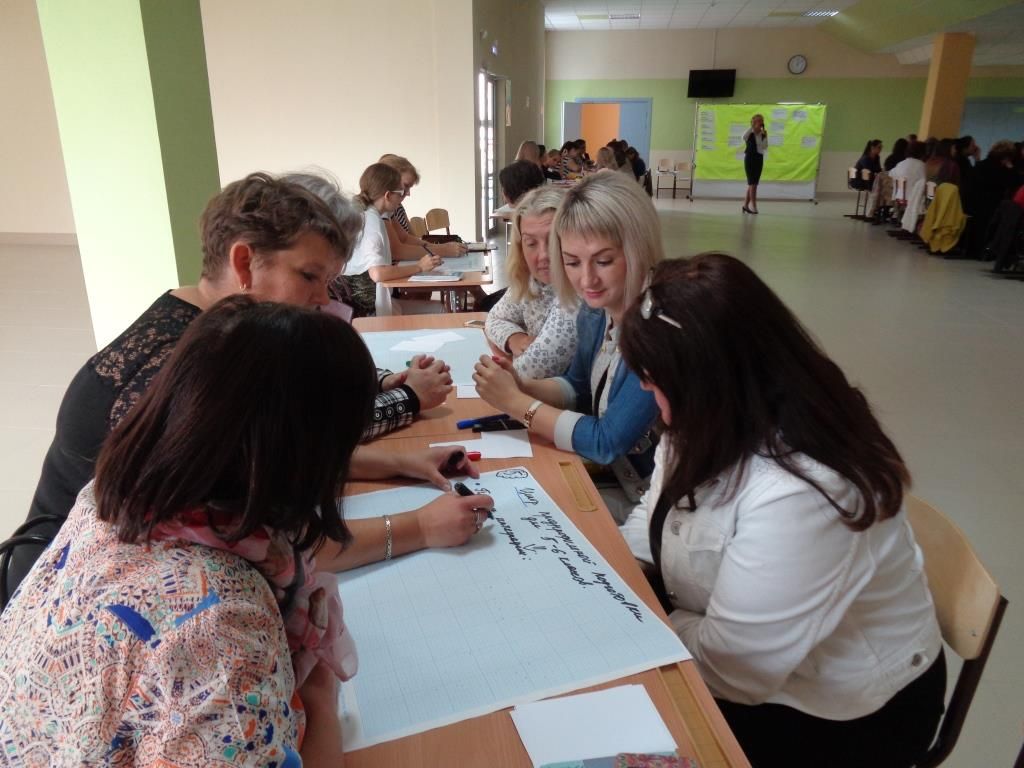 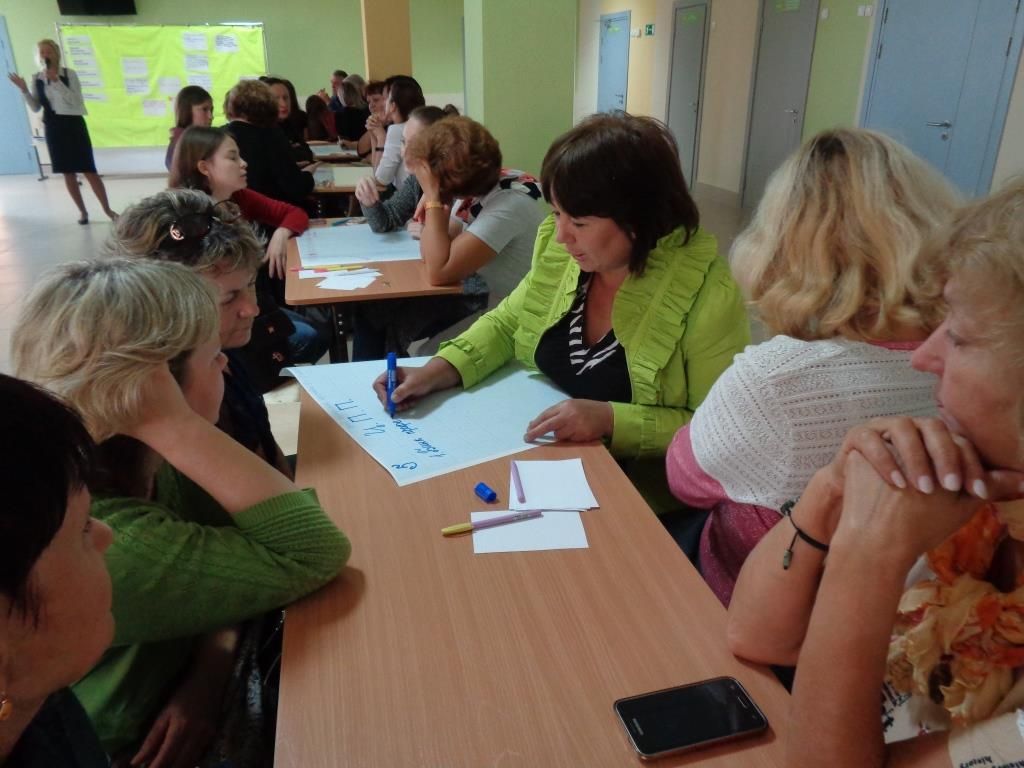 PS Освоение понятийного аппарата у детей происходит в рамках преподаваемых предметов прежде всего естественно-научного цикла и педагогами начальных классов в рамках предмета «окружающий мир». Предмет «экология» является частью учебного плана и реализуется в школе на параллели 8-х классов. Педагог использует модифицированную программу с УМК: Зверев А. Т. «Экология» учебник для 6-8 классов. М.: Изд-во МИИГАиК, 1997г.;  «Основы экологии - 9» Чернова Н. М. и др. – М.: Просвещение, 1995г. и «Экология. Примеры, факты, проблемы Томской области», Томск: Издательство «Печатная мануфактура», 2012..  Распространение идей и ценностей образования для устойчивого развития среди педагогической общественности, детей и их родителей.Тема «Школьный дендропарк – исследуем, сохраняем, создаём!»Форма Выступление/презентация проекта, участие в конкурсеКраткое содержание (1-2 предложения, 1-2 фото), количество участников, уровень мероприятия.В рамках XVII Международной экологической акции «Спасти и сохранить» в г. Ханты-Мансийске 26-30 мая 2019 года прошел XI Международный молодежный экологический Форум «Одна планета – одно будущее!», который объединил участников XII Международной конференции ассоциированных школ ЮНЕСКО «Обь – Иртышский бассейн: молодежь изучает и сохраняет природное и культурное наследие в регионах великих рек мира» и XV Молодежного экологического Форума «Сохраним цветущий мир Югры».Учредителями Форума являются: Комиссия Российской Федерации по делам ЮНЕСКО; Правительство Ханты-Мансийского автономного округа – Югры.Тематика Форума соответствовала теме Акции 2019 года – сохранение окружающей среды. Форум проходил под девизом «Познавая природу, сохраняем ее!»На пленарном заседании Конференции ассоциированных школ ЮНЕСКО в первый день работы Форума были представлены доклады-презентации от делегатов ассоциированных школ ЮНЕСКО. Социальный эколого-образовательный проект школы представляла ученица 9 – Б класса Никитина Марина, как результат работы слаженного коллектива педагогов естественников и учащихся-волонтеров экологического движения. Работа была отмечена Специальным Дипломом Международного Молодёжного Форума за устойчивую идею проекта. Количество участников от школы – 2, уровень  - международный.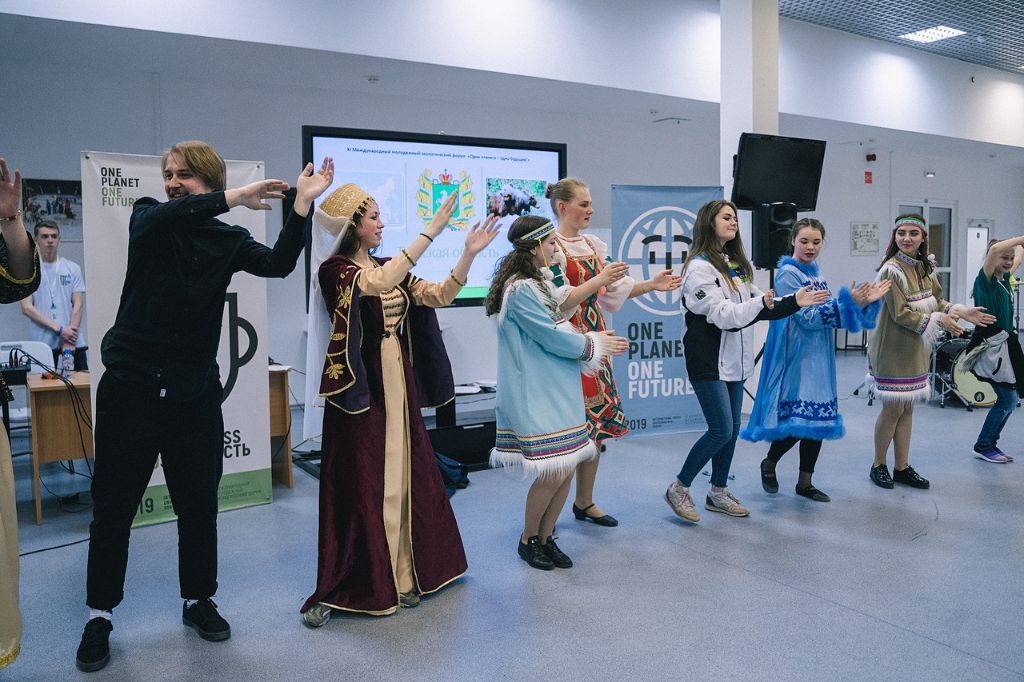 Тема «Игровые практики в экологическом воспитании школьников в МАОУ Заозёрной СОШ №16 г. Томска»Форма Выступление/презентация проекта, участие в конкурсеКраткое содержание (1-2 предложения, 1-2 фото), количество участников, уровень мероприятия.Конкурс лучших практик эколого-просветительской и природоохранной деятельности среди педагогов – руководителей делегаций XVII Международной экологической акции «Спасти и сохранить» в г. Ханты-Мансийске 26-30 мая 2019 года прошел XI Международный молодежный экологический Форум «Одна планета – одно будущее!», который объединил участников XII Международной конференции ассоциированных школ ЮНЕСКО «Обь – Иртышский бассейн: молодежь изучает и сохраняет природное и культурное наследие в регионах великих рек мира» и XV Молодежного экологического Форума «Сохраним цветущий мир Югры».. Лариса Николаевна Пугачёва представила на конкурс лучших практик доклад-презентацию «Игровые практики в экологическом воспитании школьников в МАОУ Заозёрной СОШ №16 г. Томска», за который и получила Диплом Победителя. Уровень – международный. 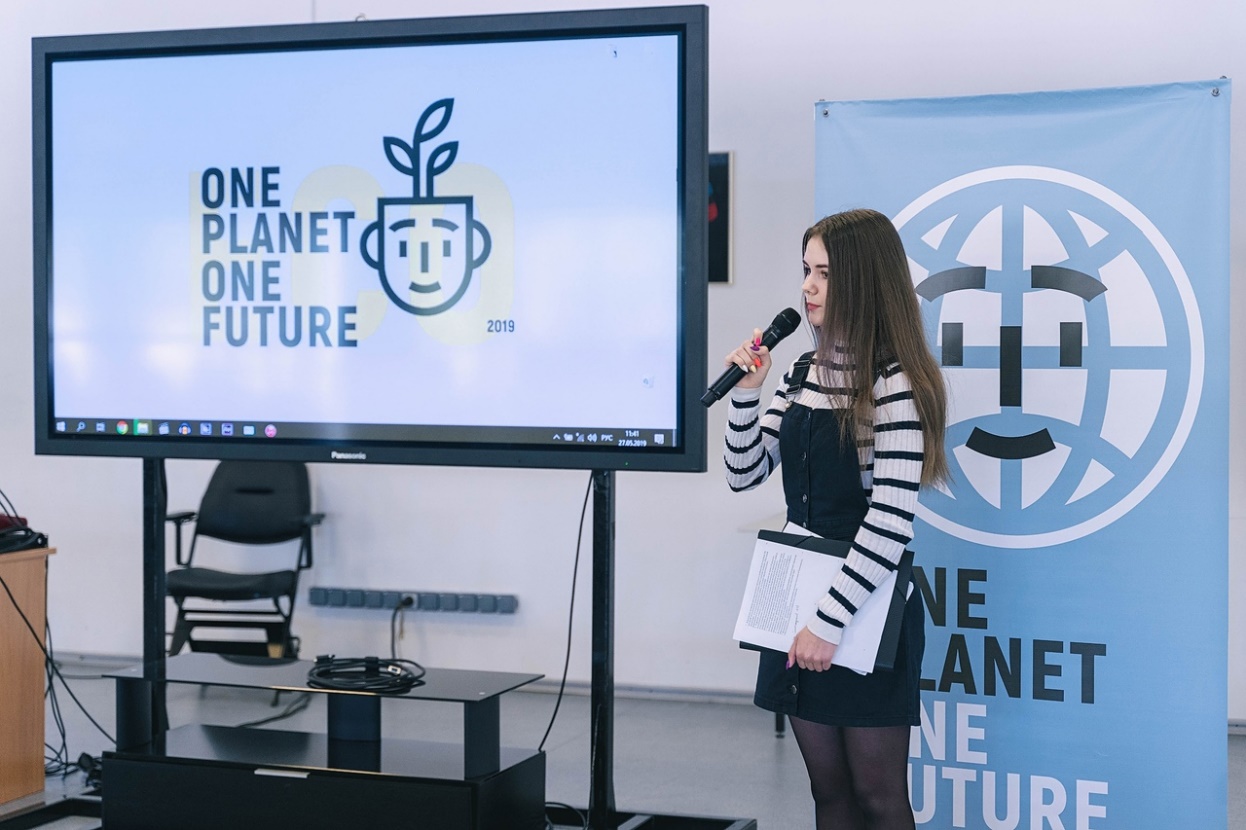 Тема: Технологии обучения детей мигрантов.Форма: стажировка в рамках курсовой подготовки, организованной ОГБУ «Региональный центр развития образования»Краткое описание: С целью подготовки педагогов для обучения детей-инофонов русскому языку как неродному согласно реализации Стратегии формирования безбарьерной этнокультурной среды на территории Томской области на 2015-2020 гг. В рамках стажировки был представлен опыт работы с опорой на идеи и цели устойчивого развития.  Учителя школы представили открытые уроки, мастер-классы. 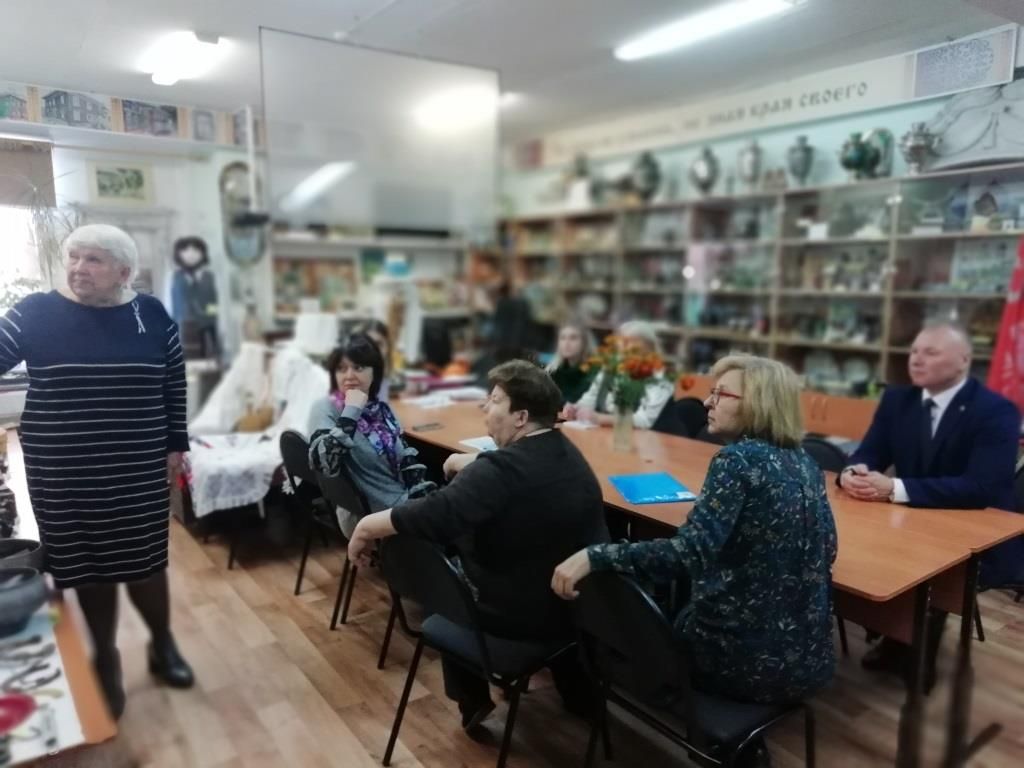 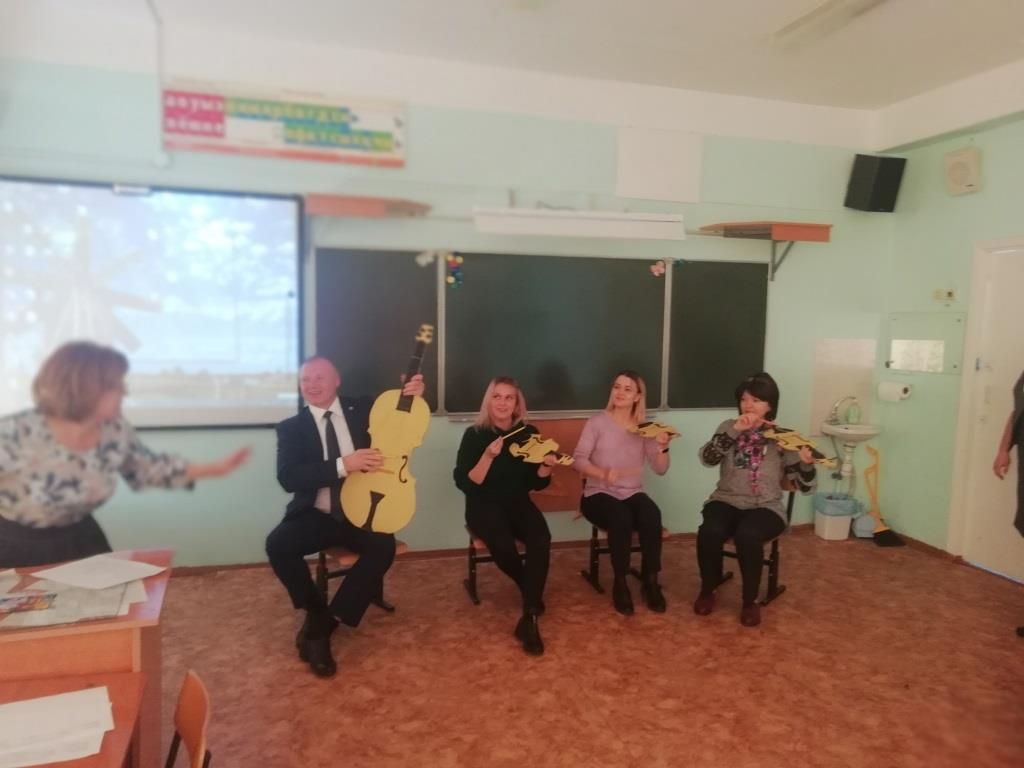 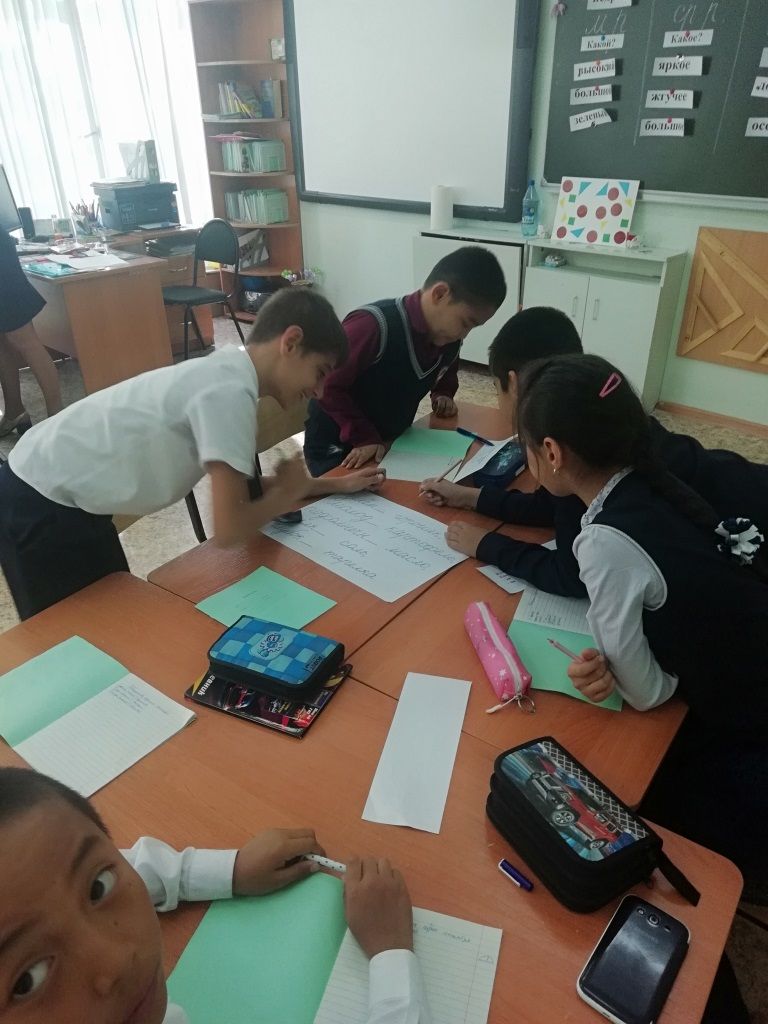 Тема: «Особенности управления ОО в современных условиях»Форма: семинар для руководителей образовательных учреждений в рамках управленческих курсов повышения квалификации Томского отделения Российской академии народного хозяйства и государственной службы при Президенте РФ (СО РАНХ и ГС).Краткое описание: В мероприятии приняли участие около 40 директоров образовательных учреждений Томска, Томской, Кемеровской области,  Красноярска и ряда других регионов нашей страны. В ходе семинара слушатели познакомились с системой управления школой-комплексом, механизмом и особенностями реализации образовательных программ в соответствии со стратегией ОО в соответствии с целями устойчивого развития Уровень – межрегиональный.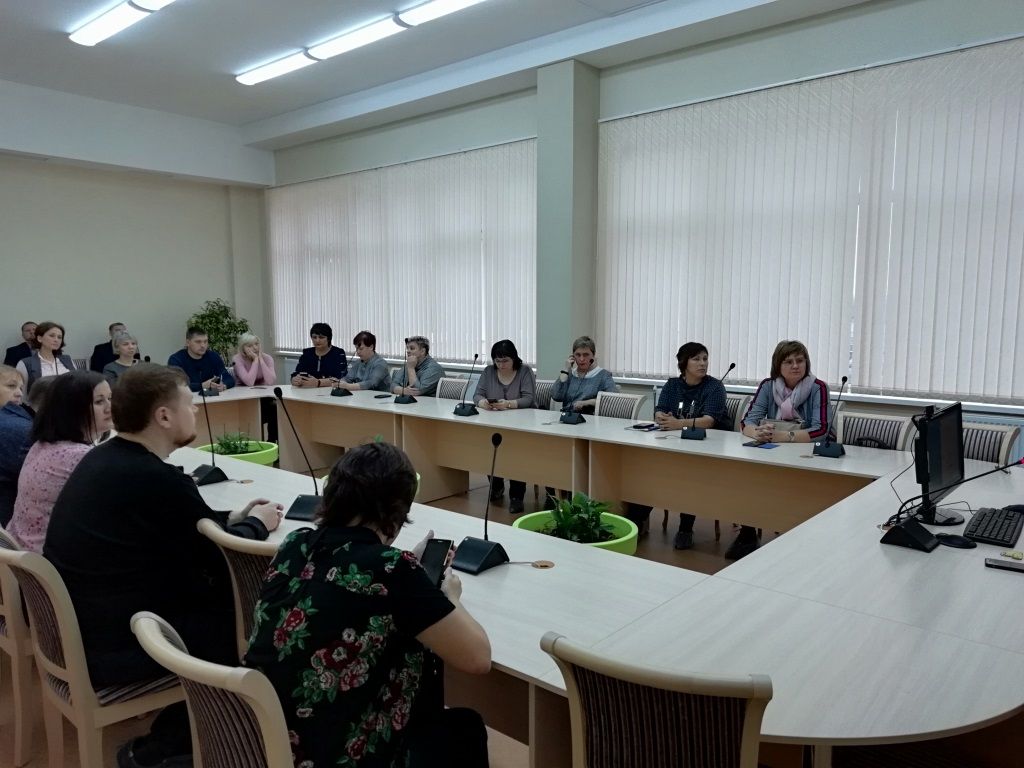 Тема: «Наше наследие. Храним! Ценим! Создаем!»Форма: Открытый фестивальКраткое описание: Этот праздник, посвященный истории города, микрорайона, благотворительности и меценатства. В рамках мероприятия состоялся концерт, на который были приглашены ветераны педагогического труда, родители и дети смогли принять участие в мастер-классах «Герб Томска», «Живой город», «Интуиция томича», спортивных играх, организованных учителями физической культуры. Для учеников 5-х классов был организован квест о истории города, посвященный 415 – летнему юбилею. В программе – вручение дипломов за социально-значимую проектную работу по реставрации старинных деревянных, резных окон школьникам. Партнеры: ДДТ «Наша гавань», Благотворительный фонд «Обыкновенное чудо», Региональный центр развития образования.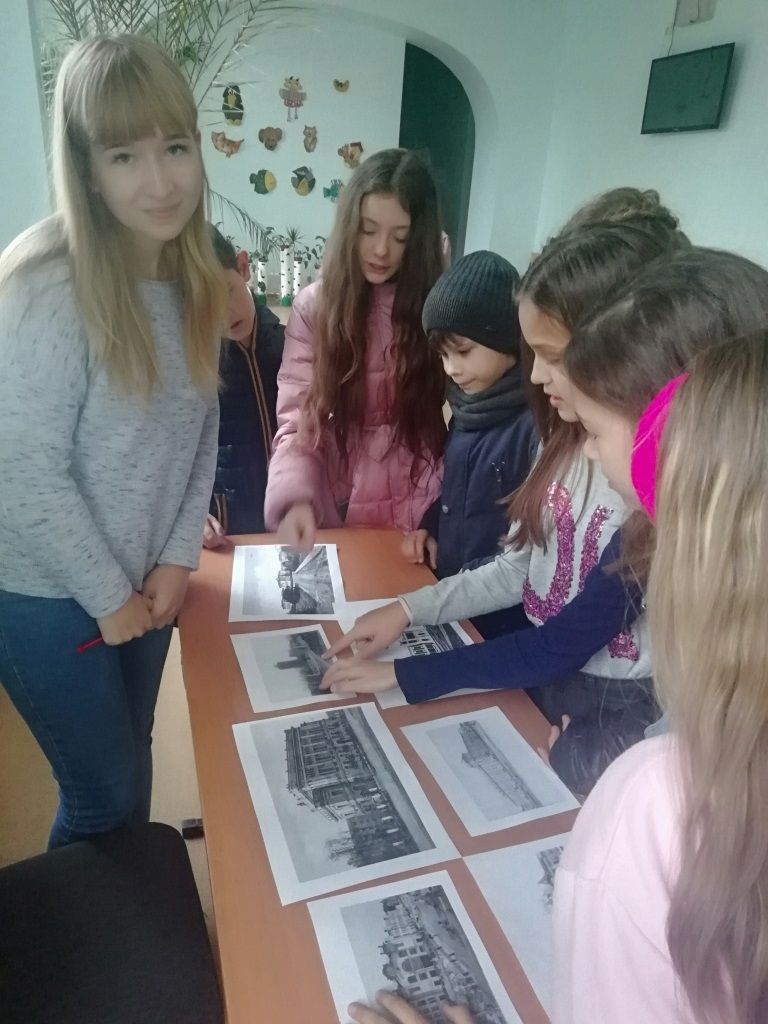 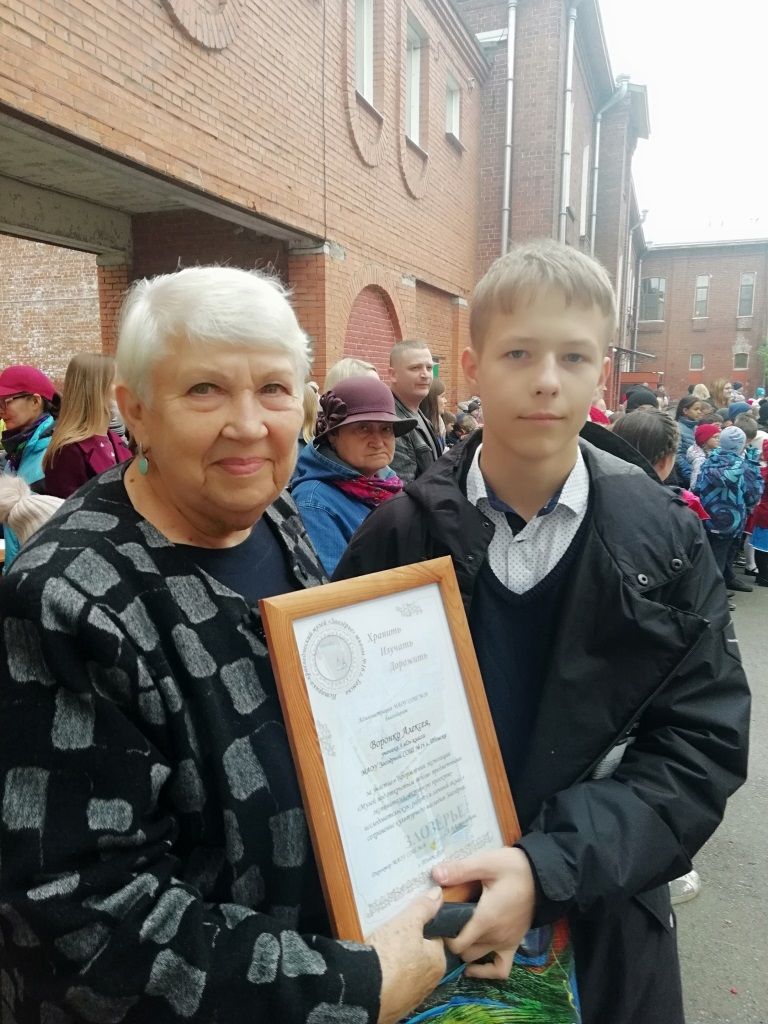 Тема: День межкультурного диалога “Why do I learn English?” и “Pick up funny vegetables. Make funny faces.”Форма: конкурсКраткое описание: Ученики младших классов проявили свои творческие способности, а для старшеклассников это стало хорошим шансом рассказать своим сверстникам для чего они изучают иностранный язык. Основная цель мероприятия - привлечь внимание к миссии – делать мир, в котором мы живём, лучше, справедливей и добрей; показать, что мы мощная сила, способная влиять на умонастроения людей; что мы школа, обладающая большими возможностями и знаниями и открывающая их для многих молодых людей. Участников – 80 чел. Уровень – школьный.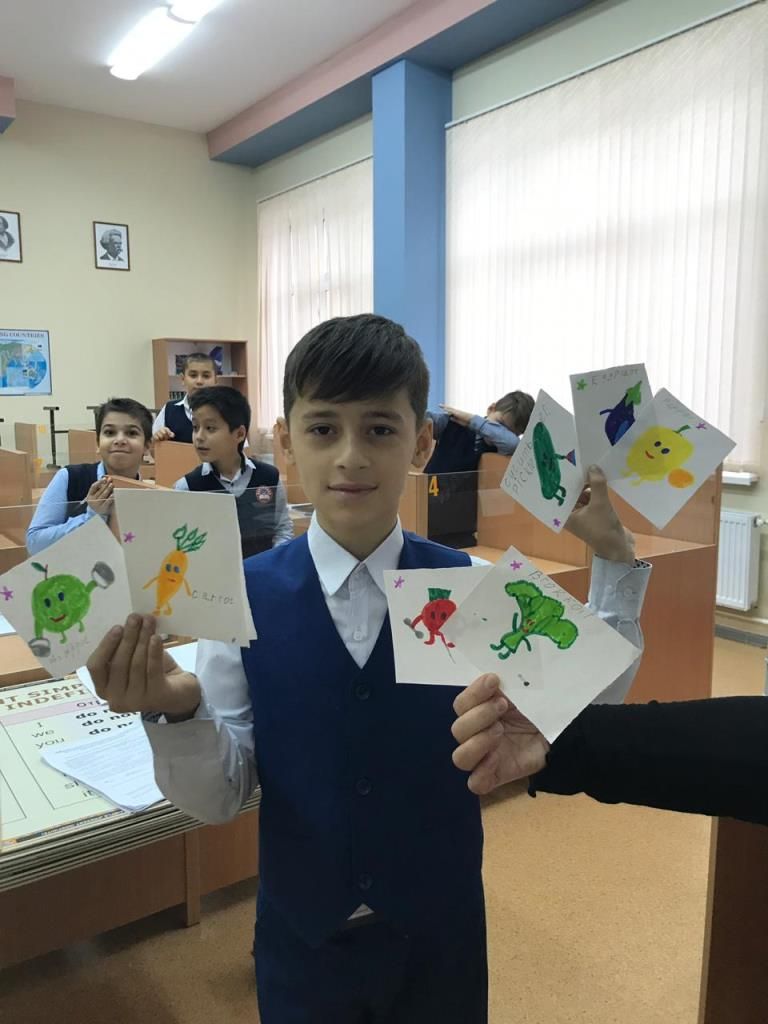 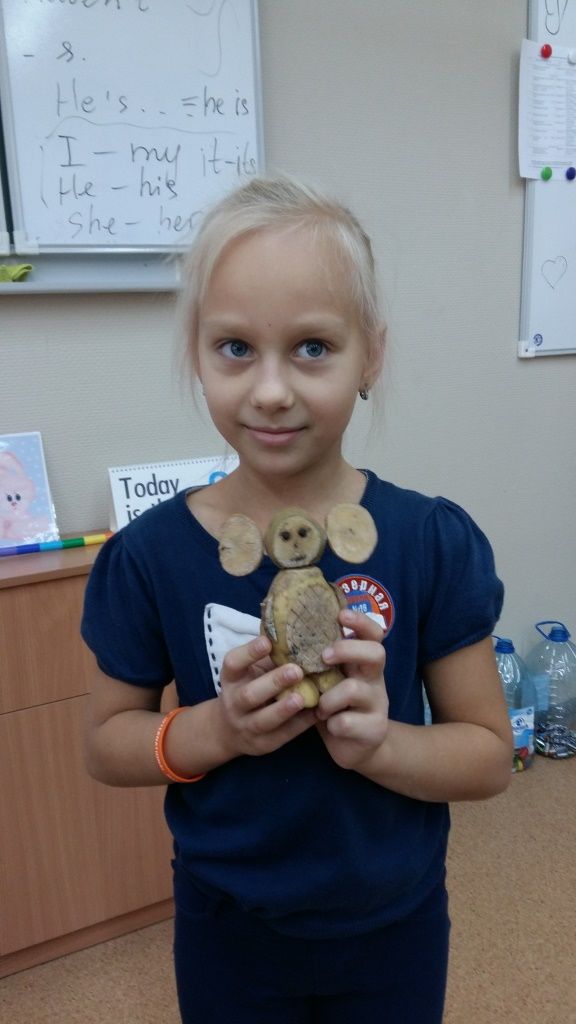 Тема: Акция «Самый большой урок в мире»  посвящен 17-ти общемировым целям Устойчивого развития. «Какой мир вы хотите к 2030 году?»Форма: урок английского языка в 11- К классеКраткое описание: Урок нацелен на очень серьёзную и кропотливую работу. Модератором в предложенной дискуссии выступила учитель английского языка – Фахретдинова Александра Павловна, консультантом – учитель экологии Макаревич Антонина Александровна.На таком уроке учащиеся не только знакомились с содержательной частью 17 целей УР, но и проводили анализ реализованных в нашей школе проектов для решения Цели №4 (Качественное образование). Отдельные мнения ребят были представлены и записаны  на видео как интервью современников. https://youtu.be/YwxXA9BL_ZU  Участников – 20 чел. Уровень – международный.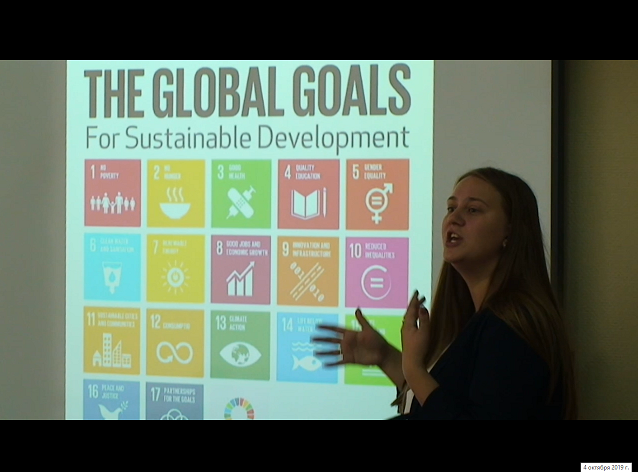 Тема: Областной открытый фестиваль этнокультурных традиций (Береговая, 6)Форма: фестиваль Краткое описание: Обучающиеся приняли активное участие в мастер-классах, играх, танцах.  Получили заряд новых знаний, эмоций, настроения. Присутствующие родители отметили высокую значимость подобных мероприятий для воспитания и развития подростающего поколения. Участников – 50 чел. Уровень – региональный.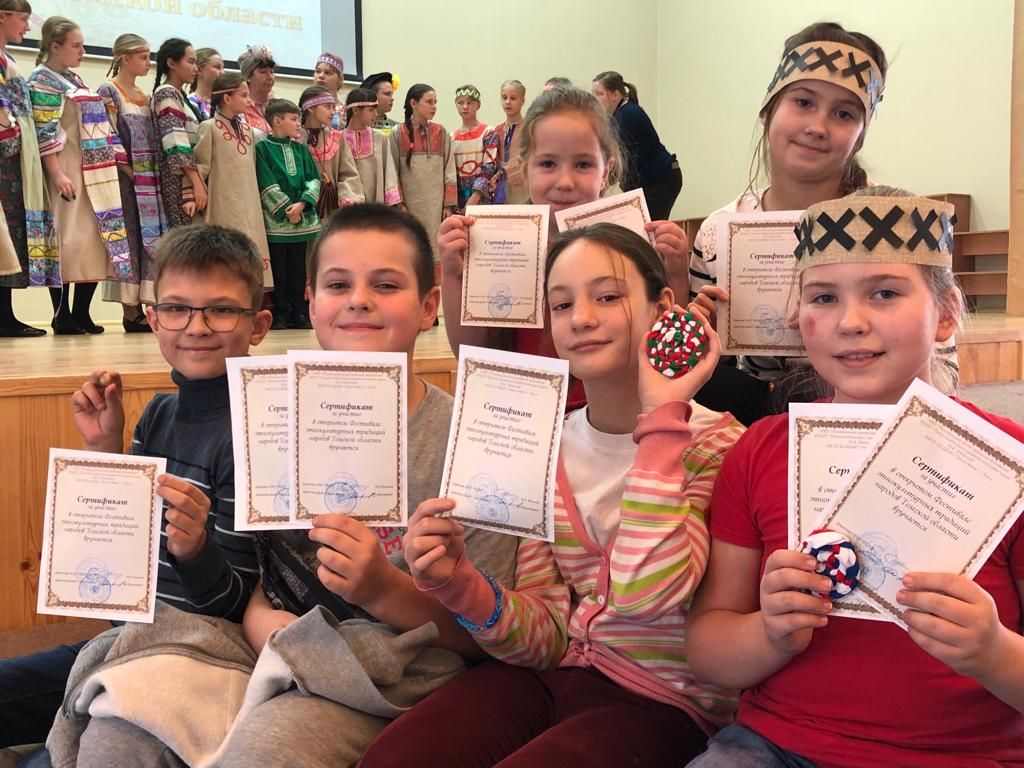 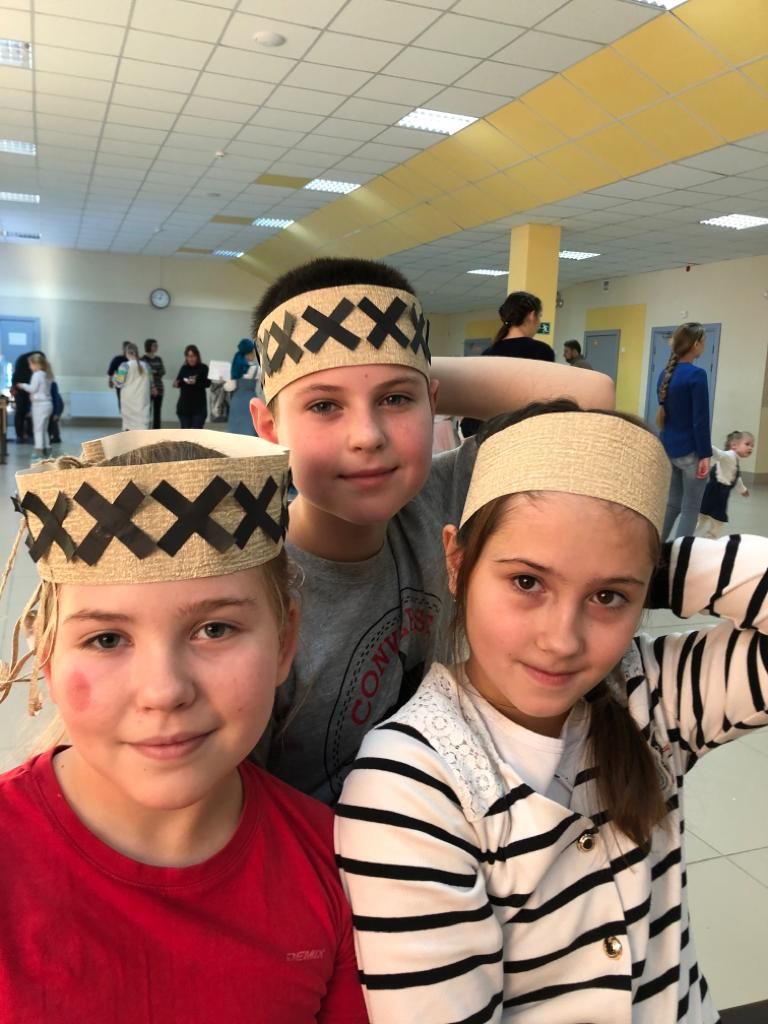 Тема: IX Открытые Житийные чтения  Форма: конференцияКраткое описание:  с целью реализации плана деятельности муниципальной стажировочной площадки по сетевой программе «Формирование современной образовательной среды школы с использованием ресурсов музейной педагогики и краеведения, при поддержке Томской Духовной семинарии, православного прихода храма иконы Божией Матери  «Знамение»  Томской епархии Русской Православной Церкви, ИФФ и кафедры социальной педагогики ИПиП ТГПУ. На Житийных чтениях  обучающиеся 1-9 классов представляли свои творческие, реферативные, исследовательские и проектные работы. В актовом зале школы была оформлена выставка творческих работ секции  «Житийные традиции в искусстве».В чтениях приняли участие  обучающиеся и педагоги из ОУ г.Томска СОШ № 2,16,32,43, ООШИ №22, ООШ №45, лицея №,8, гимназии №56 и СОШ №196 г. Северск. В экспертизе работ на секциях участвовали священнослужители храма иконы Божией Матери «Знамение», студенты Томской Духовной Семинарии, педагоги МАОУ СОШ №16. Участников – 90. Уровень – муниципальный.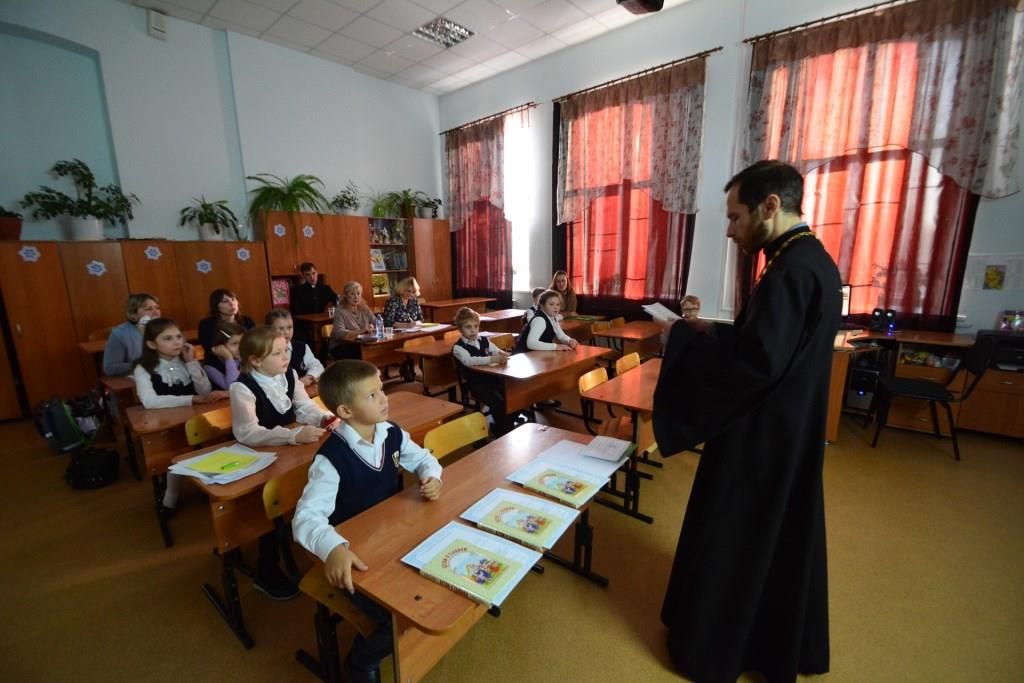 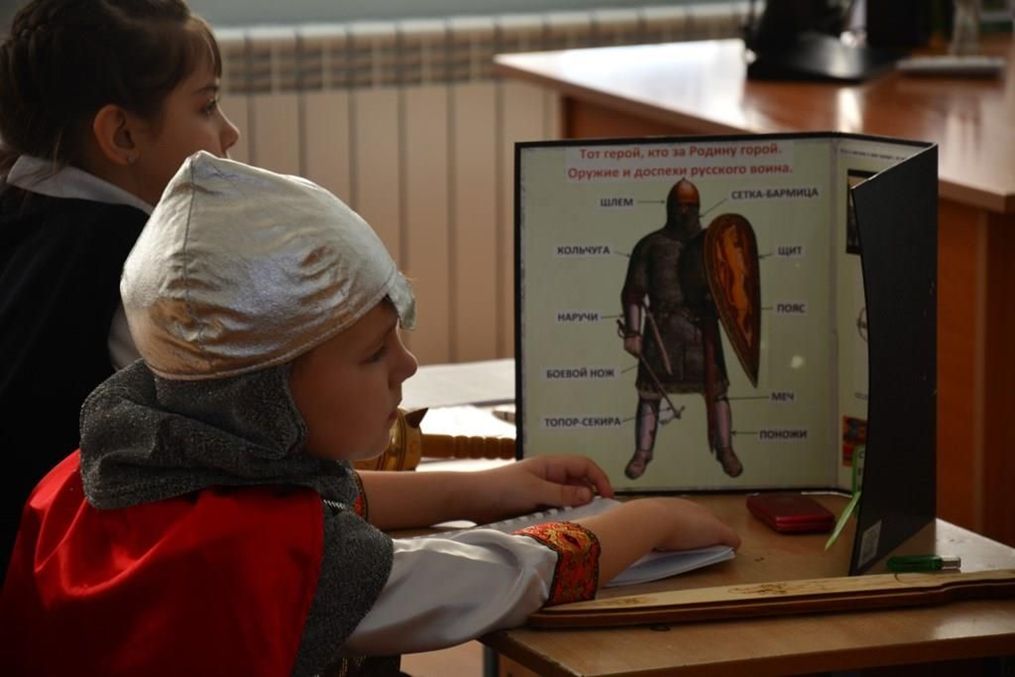 Тема: Открытый фестиваль-конкурс чтецов произведений украинских поэтов «В гостях у Кобзаря», посвященный Т.Г. Шевченко.Форма: дистанционный фестиваль-конкурсКраткое описание: В этом году Фестиваль проводился совместно с Национальным координационным центром проекта АШЮ, Международной кафедрой ЮНЕСКО Университета управления «ТИСБИ» (г. Казань), ОГБУ «Региональный центр развития образования», ТРОО Центр украинской культуры «Джерело» (Родник).  Цель Фестиваля - реализация творческого потенциала и формирование коммуникативной компетенции обучающихся, развитие художественного вкуса и читательской культуры, сохранение культурно-исторического наследия. В фестивале-конкурсе принимали участие обучающиеся трех возрастных категорий: 1-4 класс, 5-8 класс, 9-11 класс из школ и творческих объединений Томской области и регионов РФ.  Уровень – всероссийский.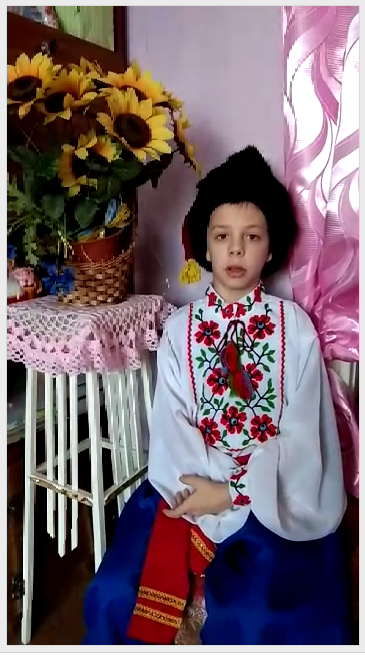 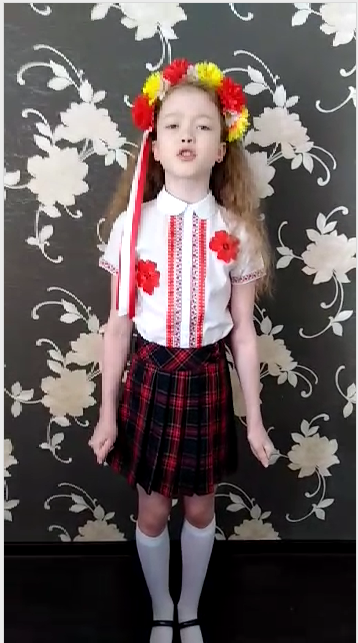 Тема: Открытый всероссийский фестиваль «О природе, о погоде, о весне…», посвященный Международному году здоровья растений Форма: дистанционный фестивальКраткое описание: На конкурс были представлены творческие работы по направлениям: рисунок, презентации о личном вкладе в сохранение биоразнообразия на русском и иностранных языках, буклеты о редких и исчезающих растениях своего региона. Участников – 180 чел. Уровень – всероссийский.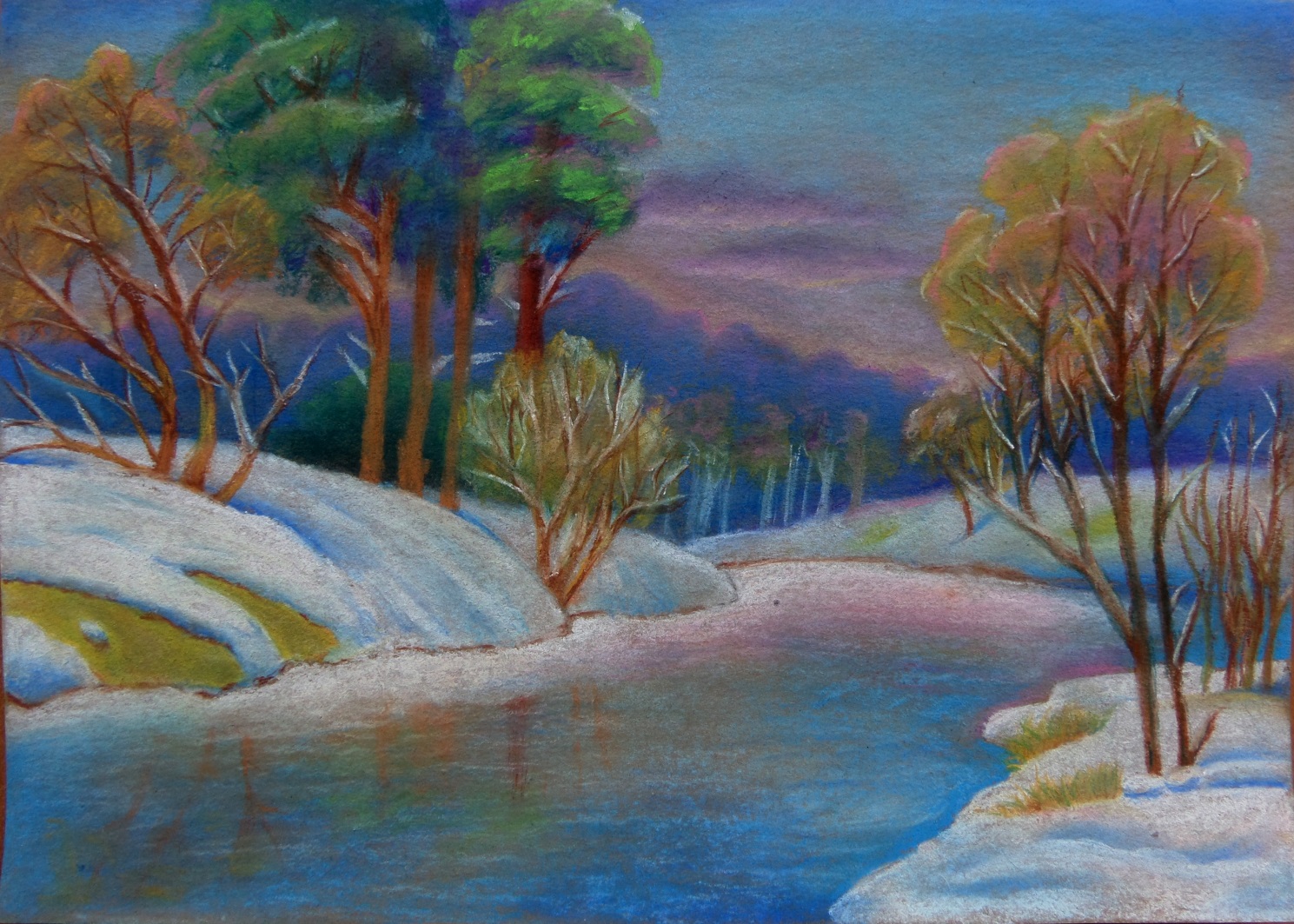 Тема: Областной музыкальный конкурс «Прелюдия»  имени Ф. Шопена.Форма: фестиваль – конкурс Краткое описание: 22 февраля (1 марта по другим данным) исполнилось 210 лет со дня рождения великого композитора. Исполнение произведений выдающихся композиторов и признание их вклада в мировую культуру — главная задача конкурса, это повод еще раз подчеркнуть   общечеловеческое значение художников высокой культуры, ярчайших музыкальных творцов.Учредители и организаторы Конкурса:— Департамент по культуре Томской области;— Областное государственное автономное профессиональное образовательное учреждение «Томский музыкальный колледж имени Э.В.Денисова»;— Центр польской культуры «Дом польский»; — МАОУ Заозерная СОШ № 16 г. Томска.Конкурс проходил  в четырех возрастных группах по номинациям: фортепиано; оркестровые инструменты (струнные, духовые); вокал; аккомпанемент. Участники исполняли по  два разнохарактерных произведения польских композиторов или обработку польской народной музыки.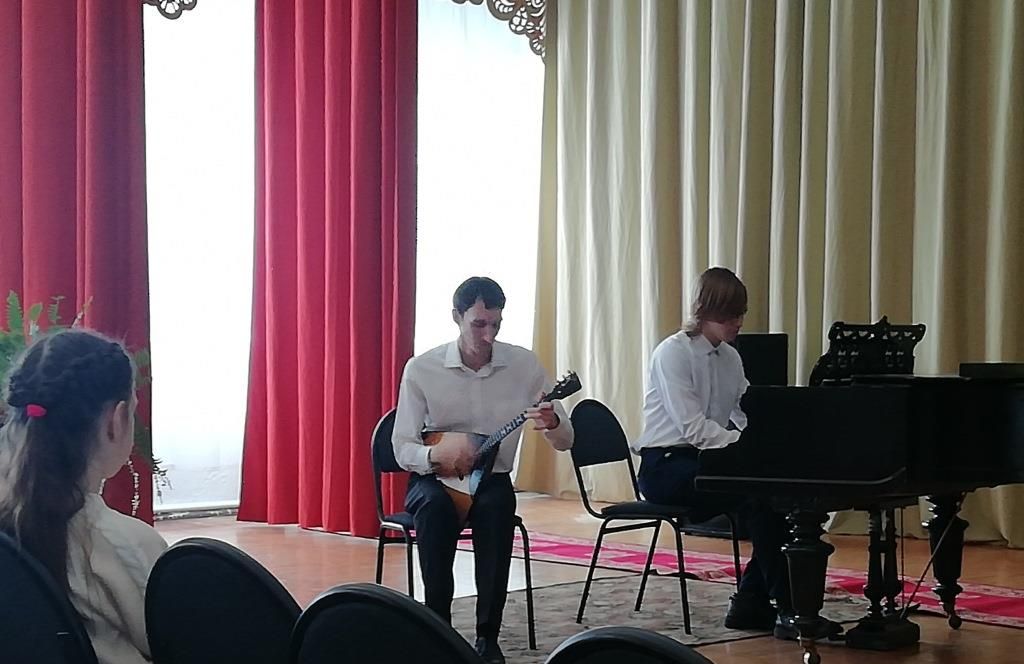 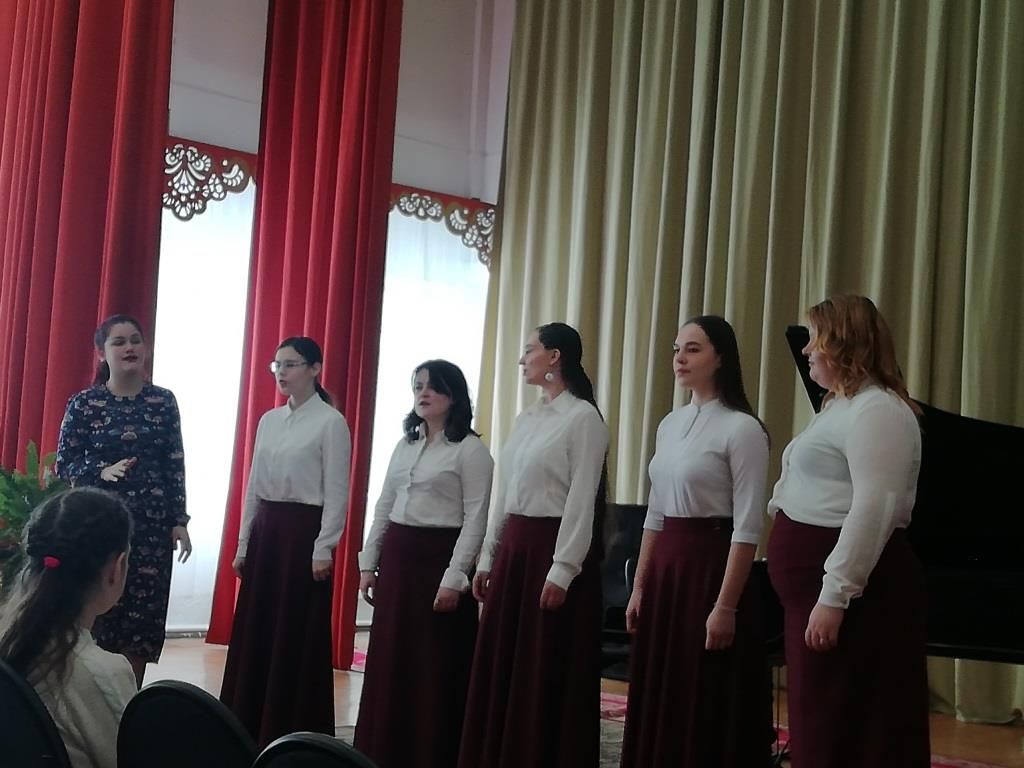 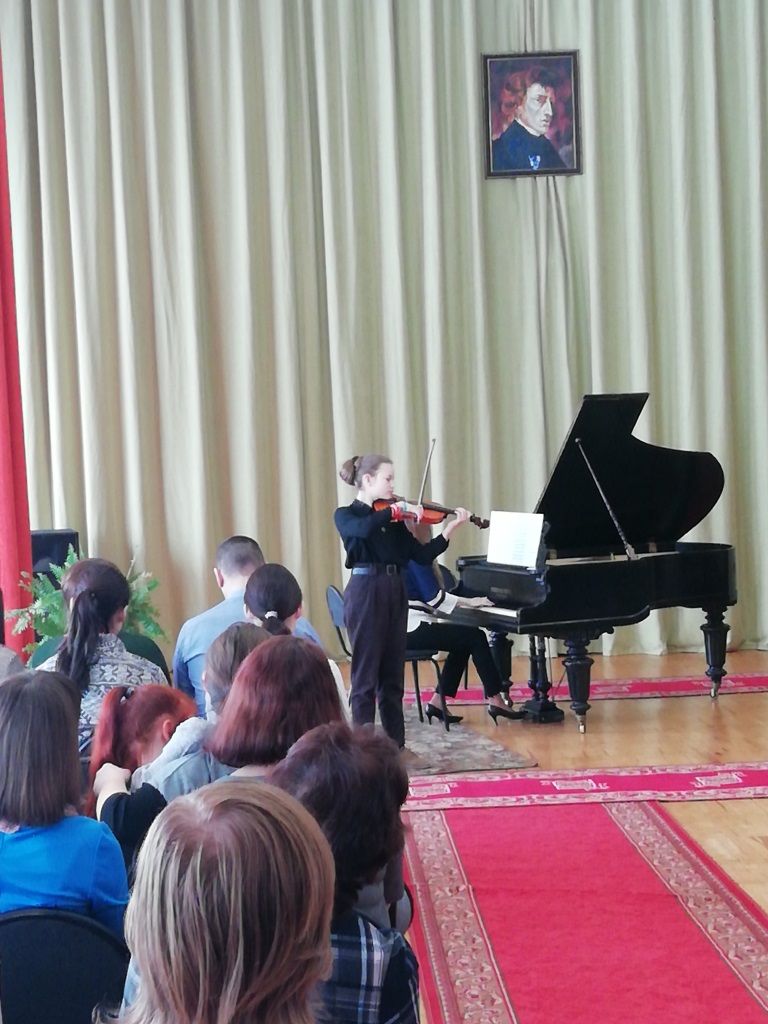 Тема: «Архитектурно-художественное образование в школе. Сохраняем наследие».Форма: семинарКраткое описание:  Участники семинара с интересом познакомились с особенностями  реализации архитектурно-художественного образования в условиях нашей школы. На мастер-классе выполнили самостоятельную работу, посетили открытый  урок по теме   «Мезенская роспись», где дети, изучив традиционную роспись, выполнив упражнения, создали свою композицию. Участников – 15. Уровень – областной.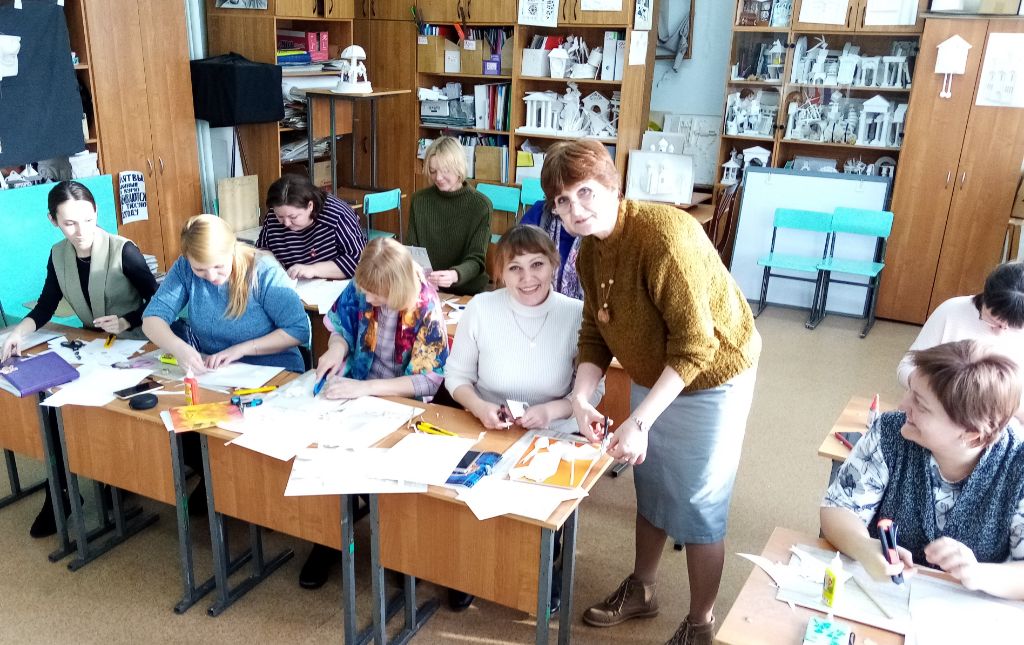 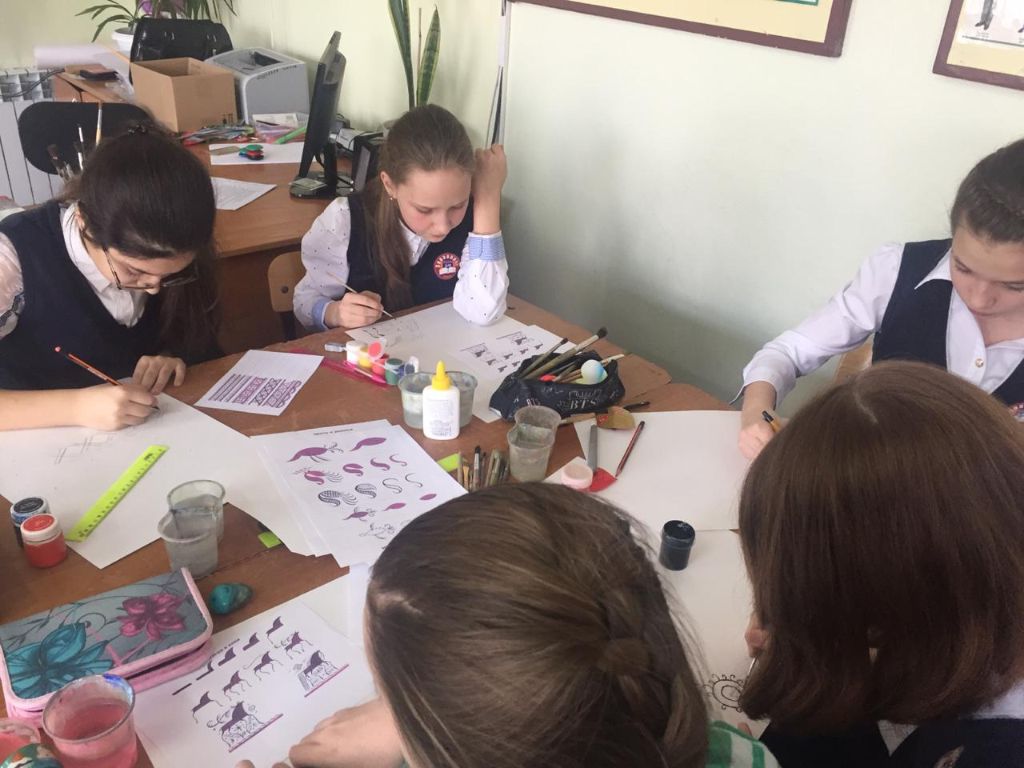 Тема: «Современные подходы к организации методической работы»Форма: семинарКраткое описание: цель проведения данного семинара – представление опыта по созданию условий для роста профессионального мастерства педагогов. В ходе семинара слушатели познакомились со структурой методической работы в школе, задачи которой тесно связаны с реализацией целей устойчивого развития.. В первой части мероприятия была представлена проектная модель организации деятельности на уровне методических объединений, школьных центров и творческих групп педагогов. Вторая часть — практическая, где педагоги стали участниками открытых уроков, мастер-классов, презентаций проектов и программ. Работа педагогов получила высокую оценку, о чем свидетельствуют анкеты обратной связи. Участников – 30. Уровень – региональный. 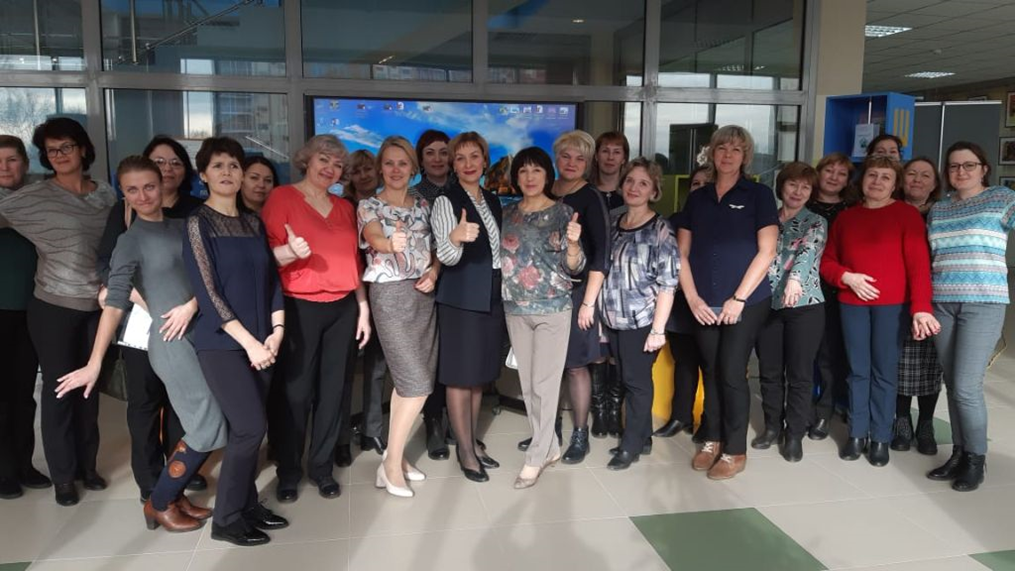 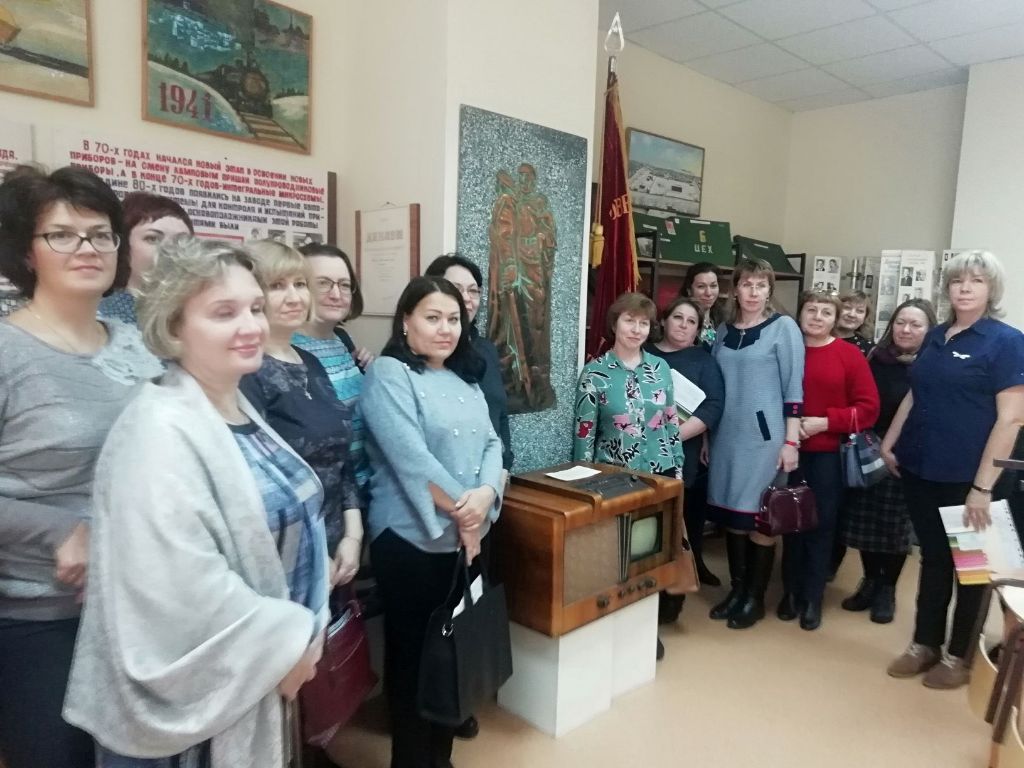 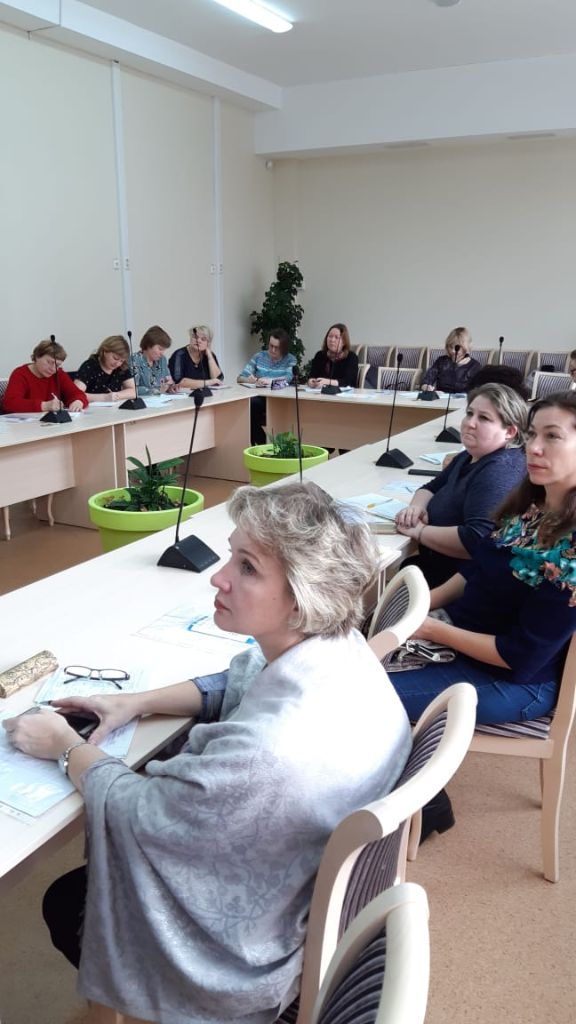 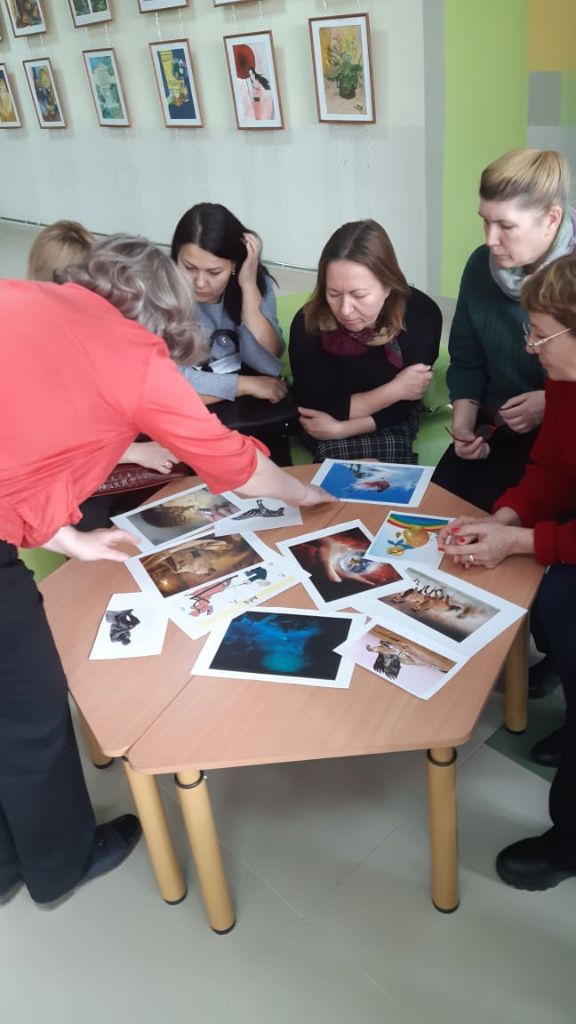 Тема: «Открываем мир вместе»Форма: конкурсКраткое описание: на базе Центра межкультурной коммуникации МАОУ Заозёрная СОШ № 16 г. Томска состоялось мероприятие на тему для обучающихся 5-11 классов, посвященное изучению с 2019г. второго иностранного языка в школах. Цель данного мероприятия — создание организационно-педагогических условий межкультурной коммуникации для развития социо-лингвистической компетентности школьника.Участников – 54, уровень – региональный.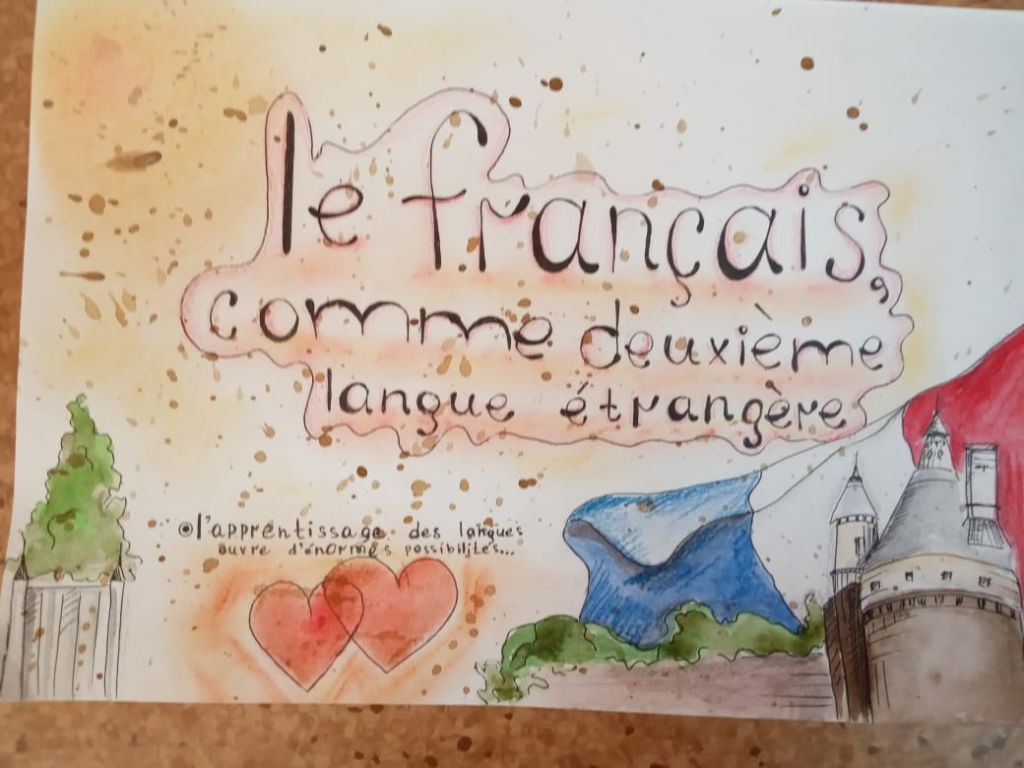 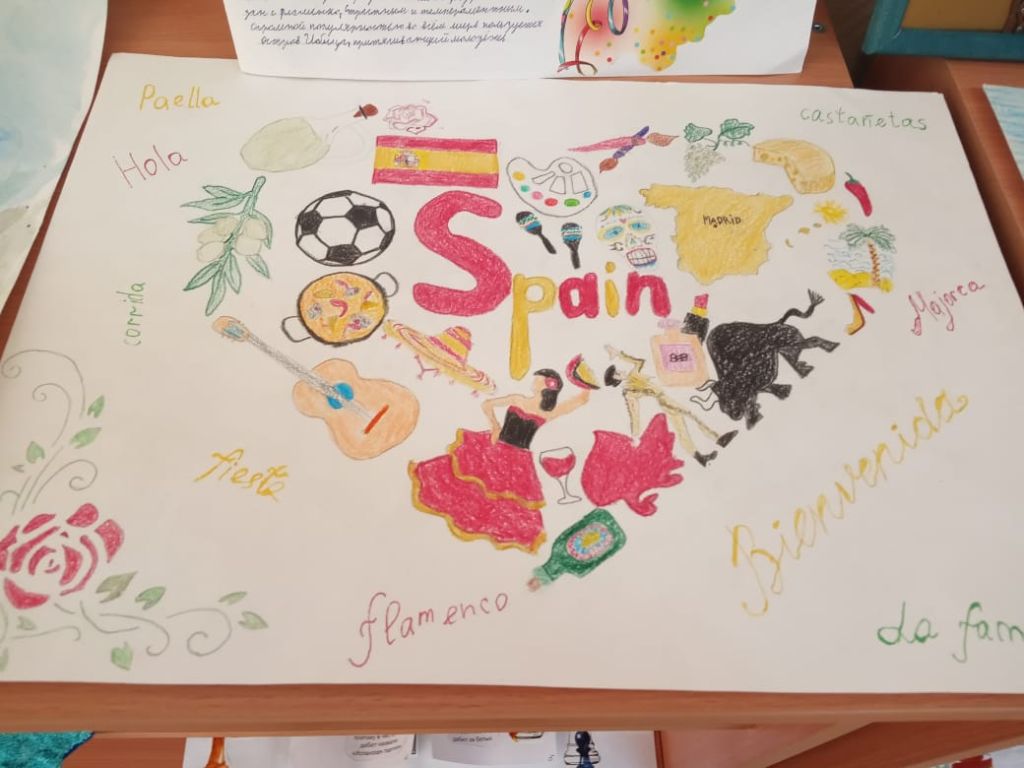 Тема: «Читательский марафон – по дорогам славянских сказок»Форма: марафонКраткое описание: Вместе со своими педагогами они читали сказки славянских народов, рисовали, ставили театрализованные представления для еще более младших классов, составляли сценарии новых приключений уже знакомым героям и сравнивали похожие сказки у разных народов, искали ответы на жизненно важные вопросы для Человека. Особый колорит внесла студия «Глобус». Силами юных актёров были модернизированы, переформатированы и поставлены спектакли по русским народным сказкам. Участников – 200 чел. Уровень – школьный.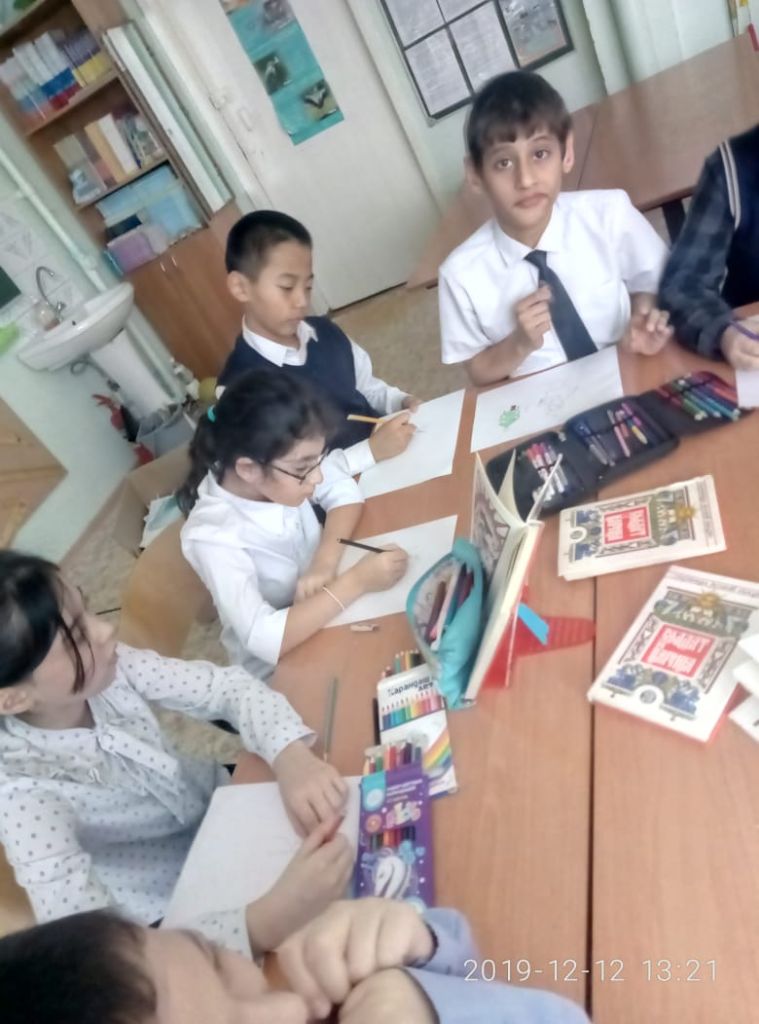 Тема: День Святого НиколаяФорма: праздникКраткое описание: Христианские традиции чествования святого перешли и на мирскую жизнь. У славянских народов  - это  пример бескорыстного служения ближнему  с семейным воспитанием детей в духе послушания и обязательного обучения. Именно доброта и вера в чудеса способна хранить все самое дорогое в человеческих сердцах.Такие традиции, собирать добрые дела и исправлять ошибки, пришлись по душе и нашим школьникам. Во всех славянских классах нашей школы (с 1-В по 9 – Е) прошли занятия, где вспоминали историю детства и жизненного служения Св. Николая, читали легенды «Про Святого Миколая», а также вели свой собственный календарь добрых дел. Участников  - 90 чел. Уровень – школьный. 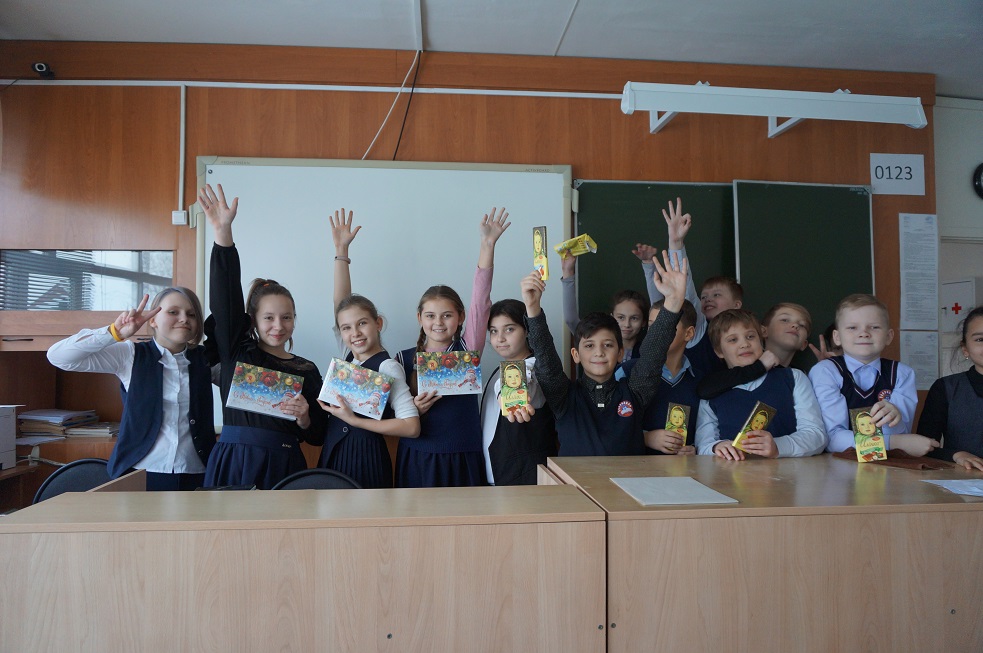 Тема: Рождественские чтения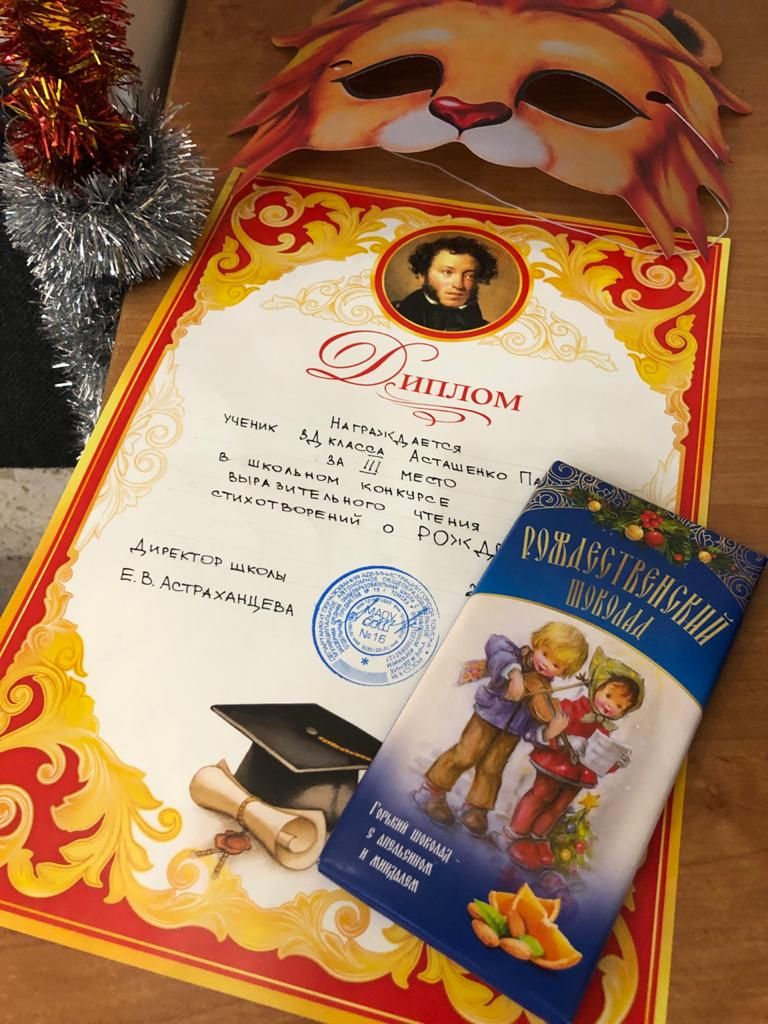 Форма: праздникКраткое описание: Ребята младших классов услышали  историю Рождения Иисуса Христа,  узнали о царе Ироде и волхвах, и о новой эре человечества, исчисляемой от Рождества Христова. Сценки,  конкурсы выразительного чтения стихотворений о Рождестве среди учащихся начальной школы. Рождество и Новый Год в англоговорящих странах! Ребята познакомились особенностями и традициями этих праздников! Ученики познакомились с тем фактом, что для миллионов христиан во всем мире это самое счастливое и хлопотное время в году. Никто не знает точной даты рождения Христа, но большинство христиан празднуют Рождество 25 декабря. Люди в разных странах празднуют Рождество по-разному. Участников– 150. Уровень – школьный. Тема: зимний тур игры-конкурса «Росточек» по теме «Малахитовая шкатулка».Форма: играКраткое описание: Накануне ученики начальных классов получили задания – прочитать сказы П. П. Бажова «Хозяйка медной горы» и «Малахитовая шкатулка». Уже на этом этапе ребята познакомились с первичными знаниями о минералах и их свойствах и ценности. Камни поделочные, полудрагоценные и драгоценные. Что такое копи, и как раньше добывали горную породу с малахитом. На турнире были познавательные и творческие задания, кроссворды с вопросами по сказам П. П. Бажова, разминка для глаз и тела, практикум с коллекцией камней, которые мы можем встретить под ногами.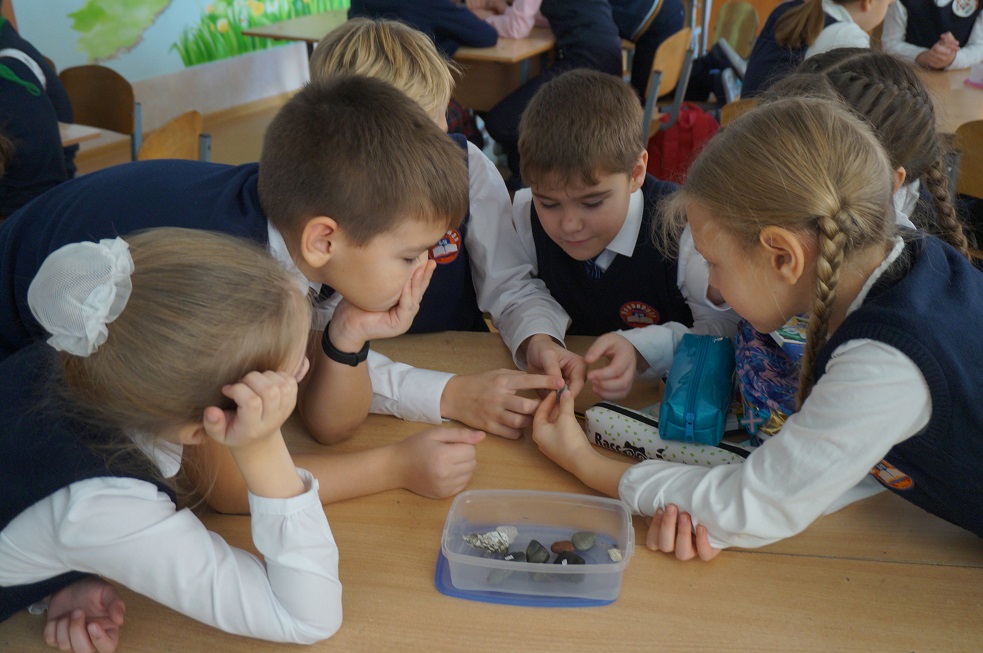 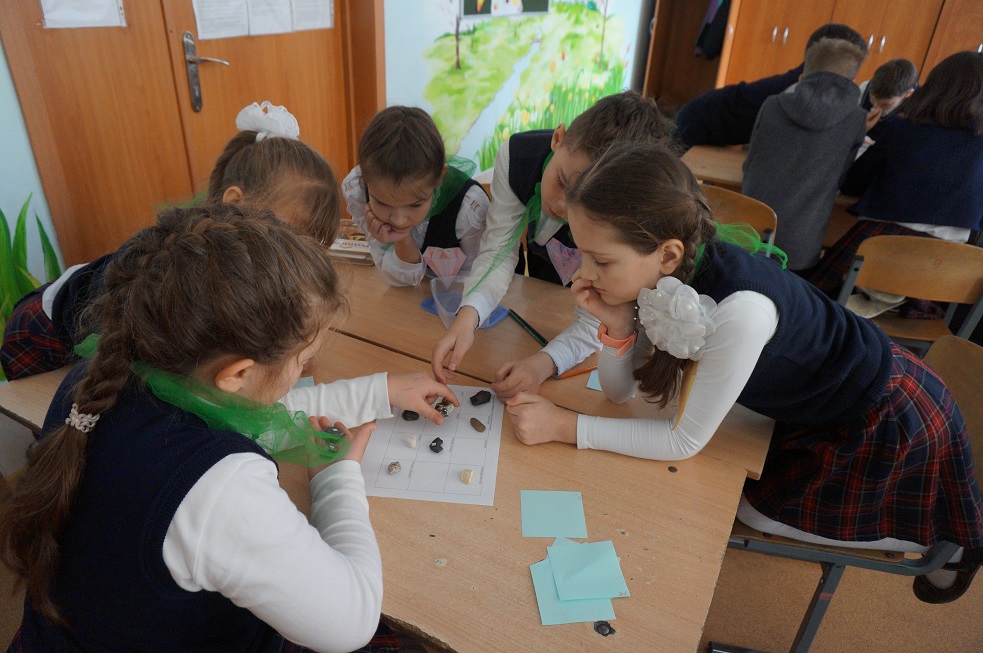 Тема: «Экосфера исторического района Заозерья»Форма: проект / участие в конкурсеКраткое описание:Международный проект «Экологическая культура. Мир и согласие. Под патронажем Фонда им. В. И. Вернадского» 05.06.2019г. Москва. Представлен на конкурсной основе педагогический проект как средство выявления и развития одаренных детей в области экологии и биологии». Получен «Золотой сертификат» в номинации: Экологическое воспитание и просвещениеТема: Разработка внеклассного мероприятия: игра-конкурс «Путешествие без экологического следа»Форма: участие в конкурсеКраткое описание: Международный дистанционный педагогический конкурс «Лучшая педагогическая разработка» ИЦ ДТ «Новое поколение», г. Москва, 03.11.2019г. Диплом Лауреата I степени.СМИ: ЭЛ № ФС 77-71621  ДП-0 №75441https://new-gi.ru/teachers/reestr-konkursov-dlya-pedagogov.html/?results=1508Тема: Первый Всероссийский фестиваль научно-практических разработок по образованию для устойчивого развития на онлайн платформе http://partner-unitwin.net/  4 – 11 декабря 2019г.Форма: выступления Краткое описание: В рамках фестиваля представили опыт работы более 20 учителей. Оказание консультационной помощи учителям и воспитателям, участвующим в проектах сетевого партнерства.Разработка и апробация программ внеурочной деятельности по ЭОУР, УМК «Экология учебной деятельности» (Дзятковская Е.Н.), др. региональных материалов (указать конкретно) Программа внеурочной деятельности «Знай и люби Россию», 7 классСодержание программы помогает объяснить школьникам  те явления истории и культуры, которые должны присутствовать в жизни каждого человека и открывать путь в мир истории жизни.Программа внеурочной деятельности «Музей», 1-4 классОсваивая теоретические знания и практические умения в области истории и культуры родного края, музейного дела, обучающиеся приобретают уважение к прошлому, бережное отношение к реликвиям, у них формируется патриотизм и потребность сохранить для других поколений исторические, природные, материальные, художественные и культурные ценности.Программа внеурочной деятельности «Мир искусства» Программа преемственна по отношению к курсам внеурочной деятельности «Искусство вокруг нас», «Проектная мастерская» и др. и направлена на формирование у обучающихся универсальных учебных действий и основ культуры исследовательской и проектной деятельности. программа согласуется с программами социализации и профессиональной ориентации обучающихся на ступени общего образования.Народные праздники Программа разработана для семей мигрантов из стран Ближнего и Дальнего Зарубежья или граждан Российской Федерации, воспитывавшихся и/или обучавшиеся в иной (нерусской) этноязыковой среде. Возраст детей – 8-10 лет. Народные праздники помогают детям существовать, не разрушая границ принадлежности современному миру и своей этнической культуре (т. е. будучи современными, впитывают традиционные образы и модели поведения). Цикл учебных занятий представляется как процесс подготовки к празднику, что предполагает знакомство с ритуальным текстом и его фольклорными формами, изучение основ декоративно-прикладного творчества (изготовление традиционных кукол, роспись). В процессе освоения народной культуры происходит преодоление межэтнических барьеров.Правильно пишем и говорим по-русски 2-4 класс Программа разработана для детей-мигрантов 8-10 лет, обучающихся в российской школе. Для этой категории учащихся русский язык не является родным языком, поэтому уровень владения устной и письменной русской речью детей мигрантов не соответствует требованиям, предусмотренным государственным образовательным стандартом по русскому языку. Кроме этого, дети, плохо владеющие русским языком, испытывают очень серьёзные затруднения при обучении в школе и при общении со сверстниками и педагогами. Таким ученикам необходима помощь в овладении русской речью.Томск культурно-исторический Программа «Томск культурно-исторический» направлена на формирование ценностных ориентиров, развитие интереса обучающихся и их семей, чувства принадлежности к обществу, в котором они живут, воспитание чувства патриотизма, активной гражданской позиции, пропаганду знаний по истории Томска. Предполагается, что обучающиеся овладеют знаниями, навыками, поистории и культуре города, осознают важность культурных, эмоционально-ценностных отношений, необходимых в повседневной жизни человека другой языковой среды. Программа предполагает сотрудничество детей и их родителей.Объем программы 16 учебных часов (8 занятий по 2 академических часа)2.5. Мероприятия для достижения Целей Устойчивого развития – всемирного списка мероприятий, которые необходимо провести для ликвидации нищеты, уменьшения неравенства и интенсивного изменения климата (ЦУР-17 https://www.un.org/sustainabledevelopment/ru/sustainable-development-goals/ )Согласно ежегодным планам ЦЭО «Зеленый луч» координатор центра Макаревич А. А. выступала в роли организатора многих конкурсов и акций на площадке МАОУ СОШ №16, руководила проектами групп и отдельных учащихся по городским программам.2.6. Разработка и апробация моделей управления образовательным учреждением на основе идей устойчивого развития (зеленые школы) и др.В школе созданы и успешно функционируют Центры: экологического, этнокультурного, гражданского образования, музейный комплекс. Деятельность школы выстраивается с учетом идей развития и 17 целей, провозглашенных ООН и ЮНЕСКО. Программа развития предусматривает проектный подход к реализации задач устойчивого развития.  Учителя-предметники разных направлений участвуют в реализации экологических, этнокультурных, гражданских инициатив, проектов и программ, используют предметное содержание для воспитания и формирования экологического мировоззрения. Примеры проектов:Тема SibEcho  (Эхо Сибири) Форма Социально-предпринимательский  проект экологического направления.Краткое содержание (1-2 предложения, 1-2 фото), количество участников, уровень мероприятия.Команда школьников изготавливает многоразовые бахилы, шопперы, маски, фасовочные мешочки, тем самым сокращает использование пластиковых пакетов в Томске! Ребята занимаются не только производством многоразовых предметов для замены пластиковых, но и пропагандируют экологичный образ жизни без захламления. Девочки провели лекции в 5х классах по популяризации данного движения. Создали ролик ,привлекающий внимание  к теме  переработки втор сырья .Их сообщество в соц.  сетях (ВК и инст.) . https://vk.com/sibecho  так же через посты пропагандирует переход на экологичный образ жизни. Главный молодежный тренд, считают юные предприниматели- это защита планеты от пластика и рекламного мусора.  Открытый областной молодёжный форум "Новое поколение: кадровый резерв XXI века" признал победителем учащихся данного проекта в он-лайн формате 18-19 мая 2020 в г. Северске.   Руководитель проекта Борцова Лариса Александровна. Консультант Ляшевский В.В. Программа «Предпринимательская проба» РЦРО Томск.21 мая 2020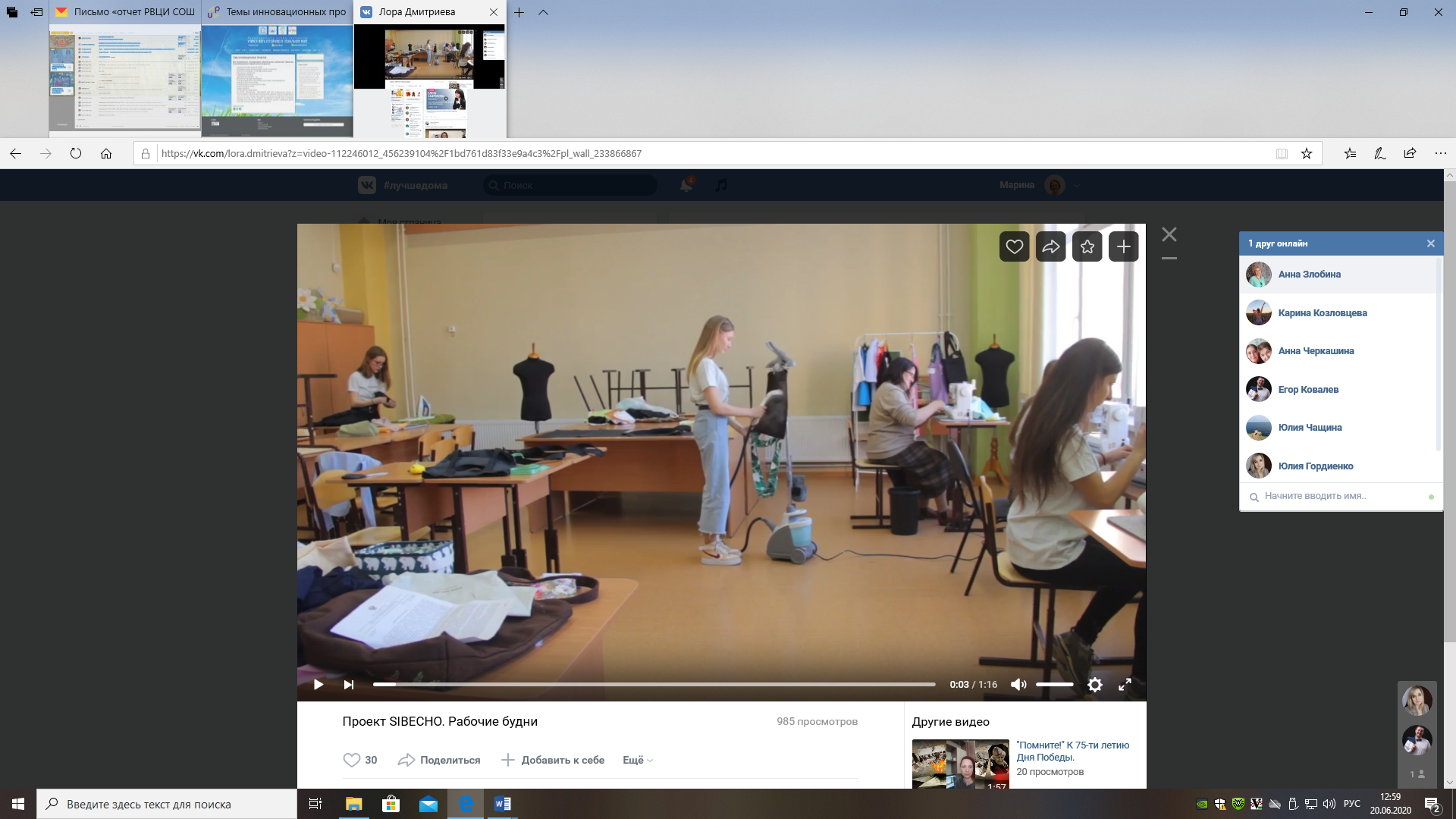 Тема: «Управление бытовыми отходами»Форма: Социально-образовательный проект Краткое описание: Учащиеся и педагоги реализуют свою исследовательскую и образовательную деятельность в соответствии с целями УР, продвигая их в сознание и обыденную жизнь жителей всего района Заозерье. Проект направлен, прежде всего, на воспитание молодого поколения, популяризацию вторичной переработки сложных для природы пластиковых материалов. Чтобы усилить значимость и результативность нашей коллективной работы, к проекту подключился благотворительный фонд «Зоозащита».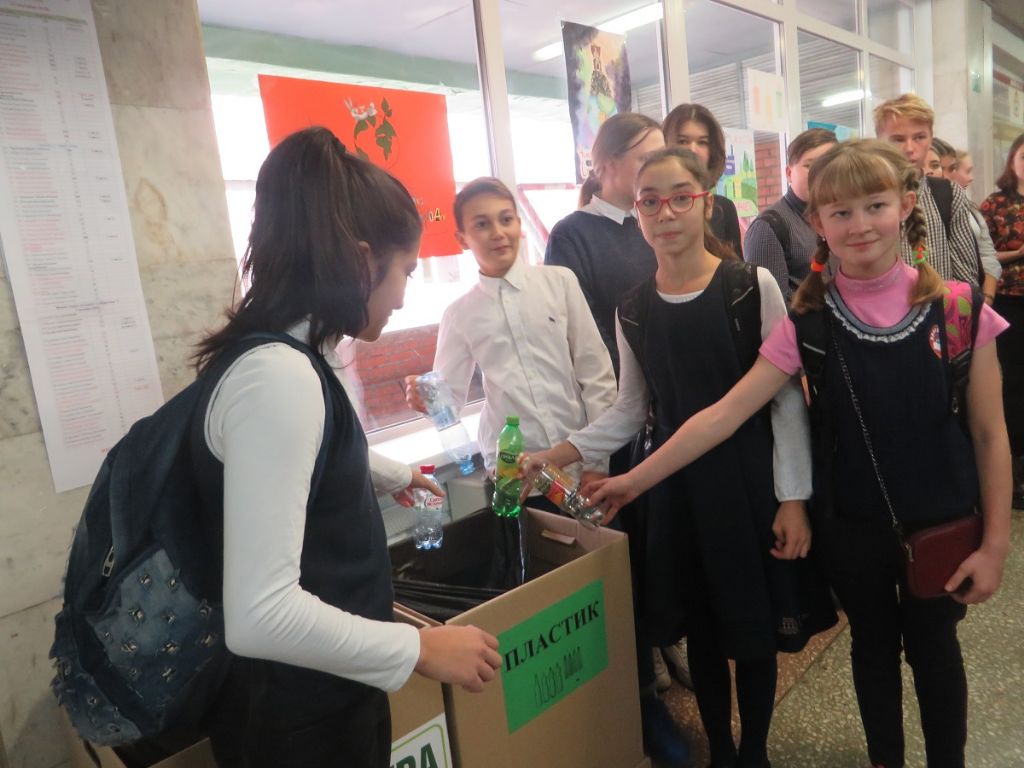 Тема: «Экосфера Заозерья»Форма: школьный проектКраткое описание: включает комплексную эколого-просветительскую, исследовательскую, социальную и творческую деятельность, направленную на формирование экологического сознания, социальную ответственность, развитие творческого мышления и активной гражданской позиции. Тема: «Томский росток»Форма: интеллектуально-творческая играКраткое описание: Проходит  4 тура  в течение учебного года, реализуется совместно с Сибирским ботаническим садом НИ ТГУ, Облкомприрода. Участники – более 300 шестиклассников Томска и области.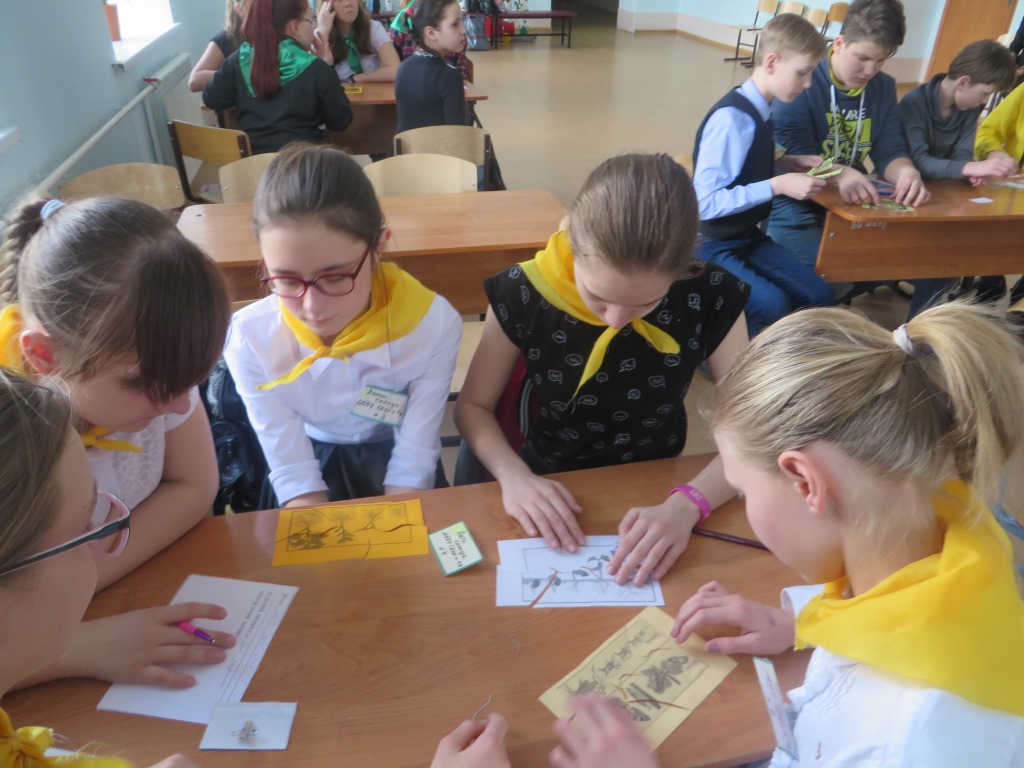 Тема: «Расширяя горизонты, открываем мир».Форма: проектКраткое описание: функционирует Центр языковой межкультурной коммуникации. Ведется преподавание испанского, китайского, французского языков. Проводятся игры, квесты, встречи с иностранными студентами и др.Педагогами Центра проведено 5 образовательных событий.Результатом урочной и внеурочной экологической деятельности для многих учащихся является участие в социально значимых экологических проектах. Презентация результатов проходит на площадках Международных молодёжных Форумов, конференциях, акциях и конкурсах. Тема: «Многогранник успеха»Форма: педагогический марафонКраткое описание: представляет собой одну из форм работы с молодыми педагогами для выработки единых подходов к воспитанию и образованию в условиях реализации целей устойчивого развития в школе. Проходит в три тура в ноябре-декабре в Музее педагогических инноваций (Береговая, 6).  Молодые педагоги участвуют в Параде педагогических техник, представляют свои эффективные, интересные и результативные приемы, методы, формы работы на уроках и занятиях. решают педагогические ситуации и упражняются  в теоретических вопросах. 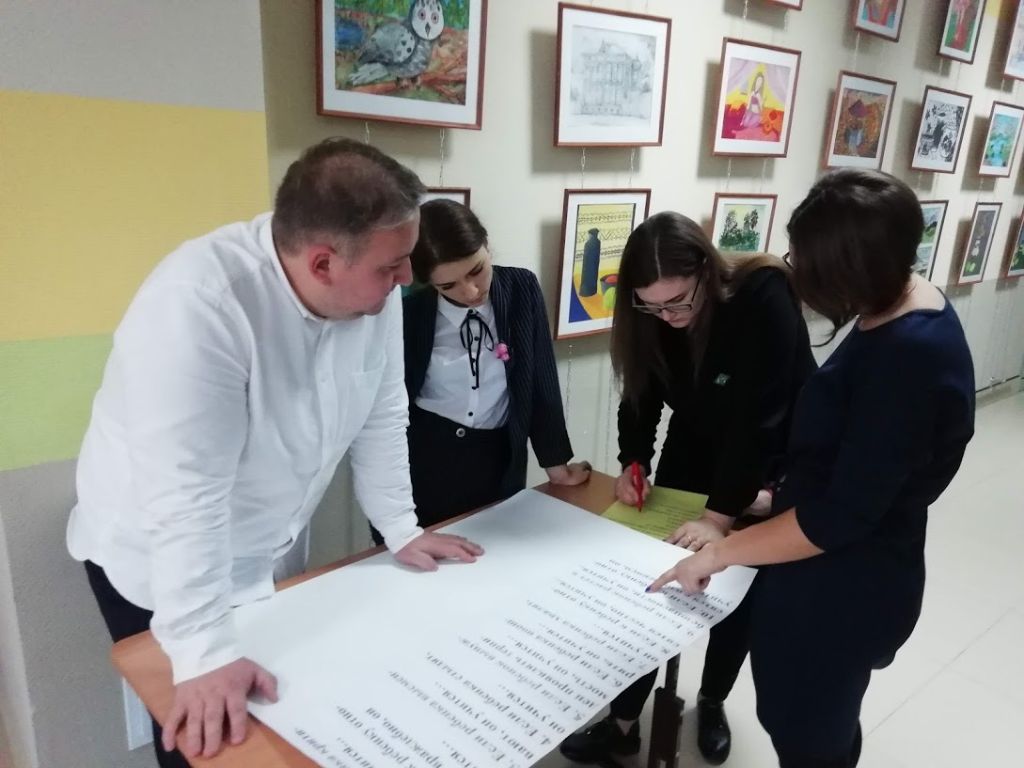 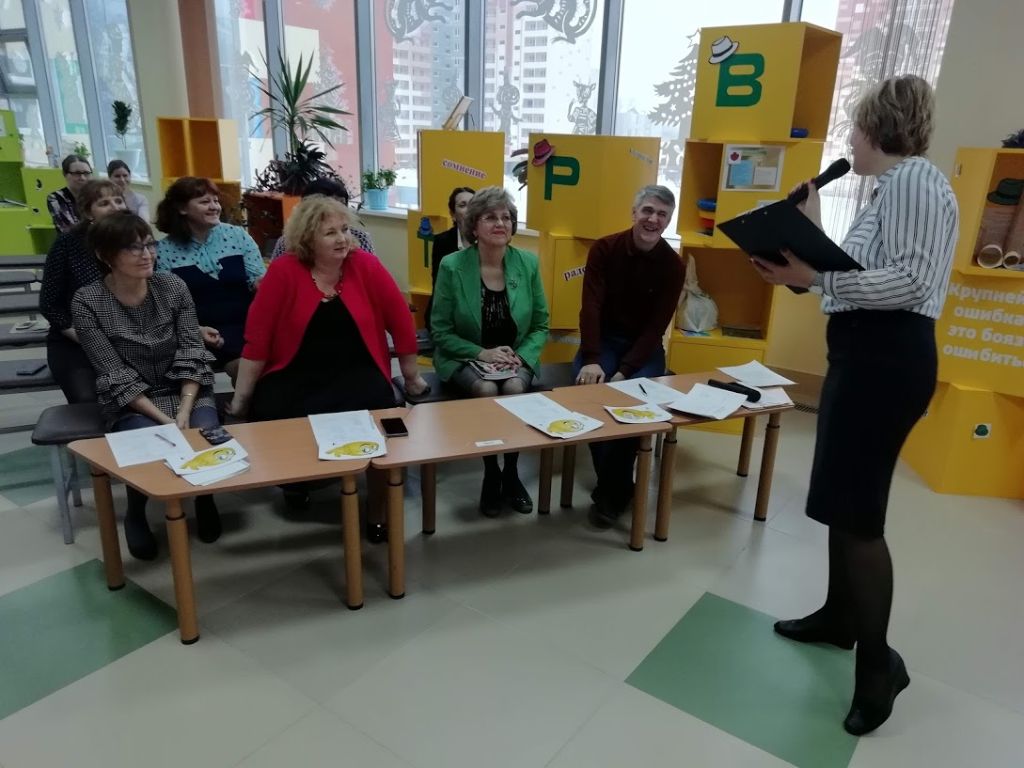 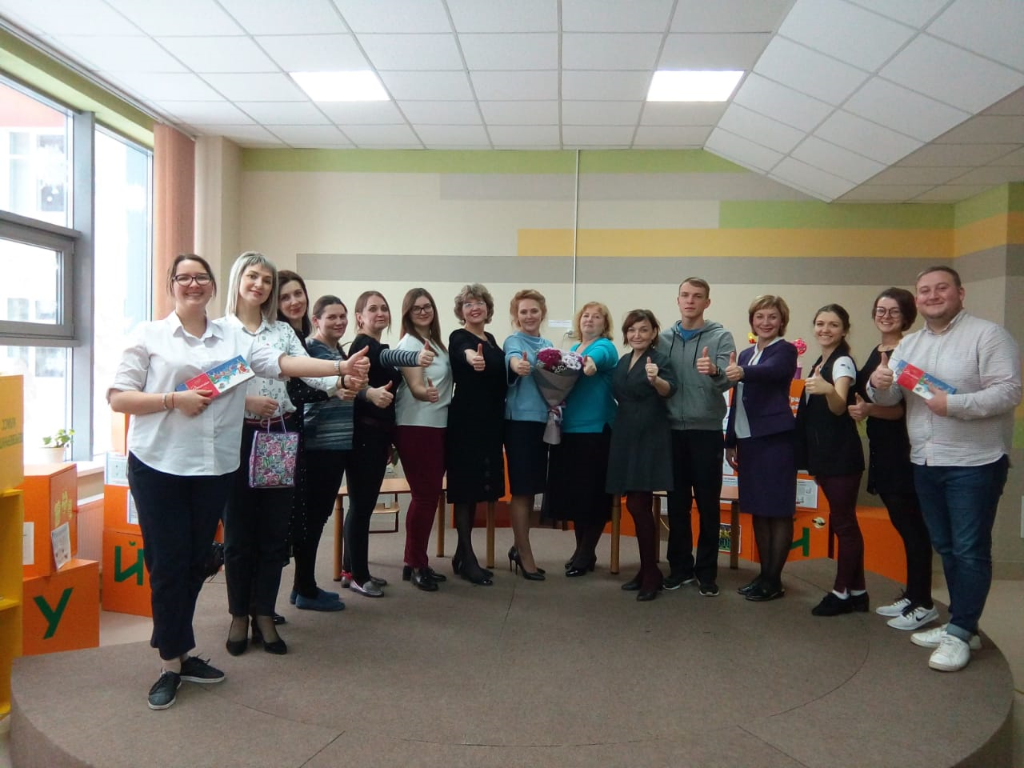 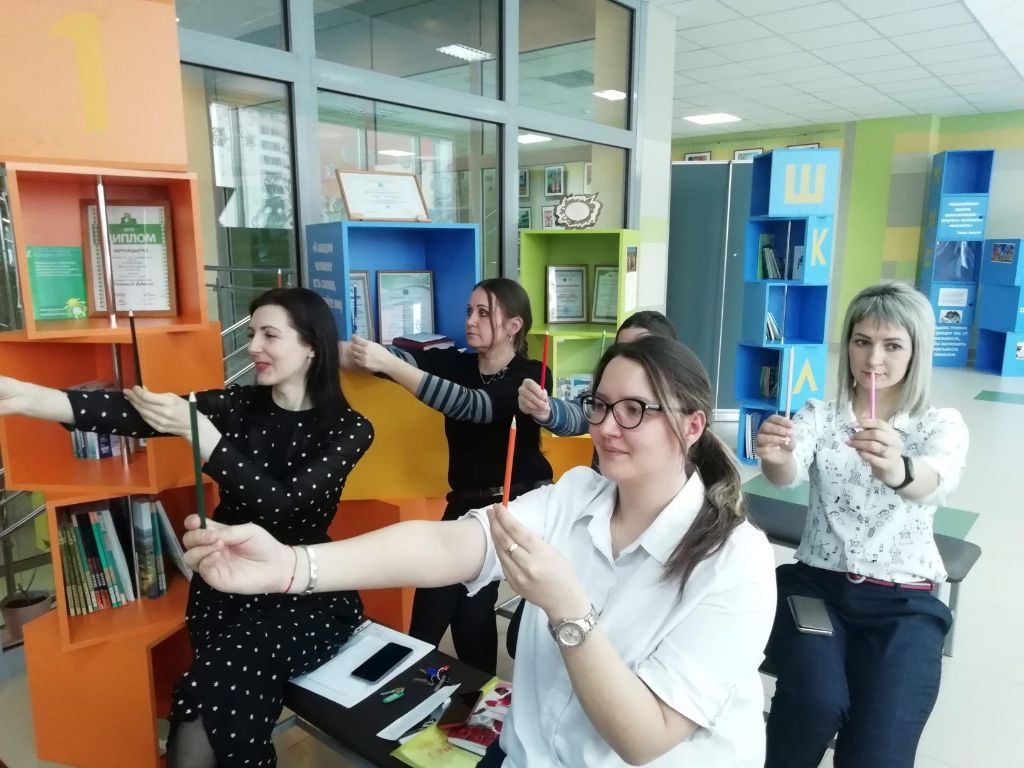 2.7. Укажите публикации (при наличии): ТемаАвтор, должность. Выходные данные сборника/журнала и т.п.1.  «Вода – универсальный природный растворитель»,  памяти Д. И. Менделеева посвящается. Зимний этап игры-конкурса «Росточек» для 3-х и 4-х классовМакаревич А.А., Хахалкина Н. АСвидетельство электронного периодического издания «Наукоград» ЭЛ № ФС 77 – 51204 ISSN 2307 – 0781 Методическая разработка опубликована в сборнике материалов «VII Всероссийского фестиваля передового педагогического опыта «Современные методы и приемы обучения»http://nauka-it.ru/index.php/festivali/sovremennye-metody-i-priemy-obucheniya/4215-q-q3410-32. Материалы открытого всероссийского Фестиваля «О природе, о погоде, о весне » (размещается в авторской редакции) Овсянкина Татьяна Петровна, учитель русского языка и литературыhttp://partner-unitwin.net/ ПЕРВЫЙ ВСЕРОССИЙСКИЙ ФЕСТИВАЛЬ  НАУЧНО-ПРАКТИЧЕСКИХ РАЗРАБОТОК  ПО ОБРАЗОВАНИЮ ДЛЯ УСТОЙЧИВОГО РАЗВИТИЯ3. Модель школы ЮНЕСКО в условиях реализации ФГОС как ресурс повышения качества образования и профессиональной компетентности педагоговМартынова М.В. учитель географии, заместитель директораСборник «Лучшие практики деятельности РВЦИ»,  http://school16.edu.tomsk.ru/innovatsionnaya-deyatelnost/metodicheskaya-kopilka/4. Межкультурная коммуникация. Диалог культурМартынова М.В., Макаревич А.А. ОГБУ «РЦРО»  http://school16.edu.tomsk.ru/innovatsionnaya-deyatelnost/metodicheskaya-kopilka/5. Молодежный экстремизм. Интегрированный подход с позиции гуманитарных наук Фахретдинова А.П., учитель иностранного языкаИздательство Томского университета https://www.drsasharussia.com/portfolio  6. Презентация «Деятельность методического объединения учителей математики и физики в рамках ПАШ ЮНЕСКО»	Буркова Татьяна Дмитриевна, Кожевникова Юлия Владимировна, Неморе Юлия Владимировна учителя МАОУ Заозёрной СОШ №16 г. Томскаhttp://partner-unitwin.net/ ПЕРВЫЙ ВСЕРОССИЙСКИЙ ФЕСТИВАЛЬ НАУЧНО-ПРАКТИЧЕСКИХ РАЗРАБОТОК ПО ОБРАЗОВАНИЮ ДЛЯ УСТОЙЧИВОГО РАЗВИТИЯ7. Внеурочное занятие – зимний этап игры-конкурса «Росточек» для 4-х классов по теме «Путешествие без экологического следа»   (размещается в авторской редакции) 	 Макаревич Антонина Александровна, учитель экологии, Хахалкина Нина Анатольевна, учитель начальных классов МАОУ Заозёрной СОШ №16 г. Томскhttp://partner-unitwin.net/  ПЕРВЫЙ ВСЕРОССИЙСКИЙ ФЕСТИВАЛЬ НАУЧНО-ПРАКТИЧЕСКИХ РАЗРАБОТОК ПО ОБРАЗОВАНИЮ ДЛЯ УСТОЙЧИВОГО РАЗВИТИЯ8. «Модель образовательного пространства школы в условиях реализации идей устойчивого развития»Мартынова М.В. учитель географии, заместитель директораhttp://partner-unitwin.net/ ПЕРВЫЙ ВСЕРОССИЙСКИЙ ФЕСТИВАЛЬ НАУЧНО-ПРАКТИЧЕСКИХ РАЗРАБОТОК ПО ОБРАЗОВАНИЮ ДЛЯ УСТОЙЧИВОГО РАЗВИТИЯ9. Презентация «Игровые практики в экологическом воспитании и образовании школьников» (размещается в авторской редакции) Педагогический коллектив МАОУ Заозёрной СОШ №16 г. Томск	http://partner-unitwin.net/ ПЕРВЫЙ ВСЕРОССИЙСКИЙ ФЕСТИВАЛЬ НАУЧНО-ПРАКТИЧЕСКИХ РАЗРАБОТОК ПО ОБРАЗОВАНИЮ ДЛЯ УСТОЙЧИВОГО РАЗВИТИЯ10. Сборник методических разработок "Интегрированные уроки экологической направленности" (16 разработок)	http://partner-unitwin.net/ ПЕРВЫЙ ВСЕРОССИЙСКИЙ ФЕСТИВАЛЬ НАУЧНО-ПРАКТИЧЕСКИХ РАЗРАБОТОК ПО ОБРАЗОВАНИЮ ДЛЯ УСТОЙЧИВОГО РАЗВИТИЯ11. Комплекс методических разработок по итогам конкурса «Мой лучший урок (20 разработок)	Всероссийская заочная научно-практическая конференция / ФГБОУ ВО «Томский государственный педагогический университет». – Томск : Издательство ТГПУ	федеральный	http://school16.edu.tomsk.ru/innovatsionnaya-deyatelnost/rvtsi/publikatsii-i-metodicheskie-materialyi-rvtsi/ 
12. Методические материалы проекта «Наше наследие» коллектив авторов (10 статей и разработок)	Итернет-ресурс Всероссийского конкурса учебных и методических материалов в помощь педагогам, организаторам туристско-краеведческой и экскурсионной работы с учащимися.		федеральный	https://ocdo.tomsk.gov.ru/news/front/view/id/37929   
13. Интегрированный урок математики и истории «Блокадный Ленинград» Лукина Т.Е., учитель истории, Неморе Ю.В. учитель математики	Педагогическая планета ТГПУ Всероссийский профессиональный педагогический конкурс «ФГОС: Современный урок»	федеральный	https://planetatspu.ru/baza-metodicheskikh-razrabotok/publications?p=6 
14. Открытый межпредметный урок (биология и ОБЖ)	Пугачева Л.Н., учитель биологии, ОБЖ Педагогическая планета ТГПУ Всероссийский профессиональный педагогический конкурс «ФГОС: Современный урок»	федеральный	https://planetatspu.ru/baza-metodicheskikh-razrabotok/publications?p=6Выводы по отчету: проведено 28 мероприятий (указать общее количество), из них для педагогических работников 5 (указать количество), для обучающихся 23 (указать количество), для родителей (или другой общественности) 2. общее количество участников более 2500 человек, из них 2000 обучающихся, 78 педагогических работников, 300 родителей.Укажите, какой опыт по ЭО УР можете представить в рамках вебинаров на сайте: http://moodle.imc.tomsk.ru. Необходимо указать, если представляете опыт учреждения:Полное наименование по Уставу, Контактная информация ответственного лица: ФИО полностью, телефон, e-mailСроки представления опыта ( вебинар размещается в записи на сайте: http://moodle.imc.tomsk.ru)Тема.Директор школы _______________Е.В.АстраханцеваНазвание мероприятия/события/акцииКоличество и категория участниковКраткая информация о мероприятииСсылка на информацию о проведенном мероприятииТретий сбор Акции городского социального проекта «Крышки640 чел (32 классов двух филиалов школы) Школа в общем списке участников из 40 школ (детских садов) занимает пятое место.http://school16.edu.tomsk.ru/blog/2019/01/08/nashi-itogi-uchastiya-v-proekte-kryishki  Благодарственное письмо ТРОЭО «Зеленый луч» за активное участие в социально-благотворительном проекте «Крышки» 3 сборЧетвертый весенний  сбор Акции городского социального проекта «Крышки»700 чел (36 классов двух филиалов школы)По итогам рейтинга в городе среди школ, детских садов и ССУЗов наша школа заняла третье место.http://school16.edu.tomsk.ru/blog/2019/05/13/itogi-4-sbora-kryishek/Благодарственное письмо ТРОЭО «Зеленый луч» за активное участие в социально-благотворительном проекте «Крышки» 4 сборПятый осенний  сбор Акции городского социального проекта «Крышки»1200 чел (55 классов двух филиалов школы)Пятый сбор крышек проходил с 14 октября по 11 ноября 2019 года.  По  итогам рейтинга, проведенного ОЭО «Зеленый луч», наша школа показала наилучший результат среди образовательных учреждений  города http://school16.edu.tomsk.ru/blog/2019/11/25/itogi-aktsii-kryishki-osenniy-sbor-2019-goda/Благодарственное письмо ТРОЭО «Зеленый луч» за активное участие в социально-благотворительном проекте «Крышки» 5 сборЭкологическая акция «Батарейки, сдавайтесь!»600 чел. 51 класс из 2-х филиаловВ рамках проекта «Школа экологической ответственности». прошла 19.11.2019г. экологическая акция «Батарейки, сдавайтесь!» МАОУ СОШ №16  в общегородском зачёте среди школ г. Томска заняла 3 место! http://school16.edu.tomsk.ru/blog/2019/12/12/ekologicheskaya-aktsiya-batareyki-sdavaytes-maou-sosh-v-obshhegorodskom-zachyote-sredi-shkol-g-tomska-zanyala-3-mesto/